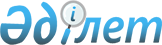 О внесении изменений и дополнений в совместный приказ Министра науки и высшего образования Республики Казахстан от 1 декабря 2022 года № 166 и Министра национальной экономики Республики Казахстан от 2 декабря 2022 года № 116 "Об утверждении критериев оценки степени риска и проверочных листов за системой образования, в части высшего и послевузовского образования"Совместный приказ Министра науки и высшего образования Республики Казахстан от 26 апреля 2023 года № 183 и и.о. Министра национальной экономики Республики Казахстан от 26 апреля 2023 года № 50. Зарегистрирован в Министерстве юстиции Республики Казахстан 27 апреля 2023 года № 32376
      Примечание ИЗПИ!      Порядок введения в действие см. п. 4.
      ПРИКАЗЫВАЕМ:
      1. Внести в совместный приказ Министра науки и высшего образования Республики Казахстан от 1 декабря 2022 года № 166 и Министра национальной экономики Республики Казахстан от 2 декабря 2022 года № 116 "Об утверждении критериев оценки степени риска и проверочных листов за системой образования, в части высшего и послевузовского образования" (зарегистрирован в Реестре государственной регистрации нормативных правовых актов за № 30920) следующие изменения и дополнения:
      в Критериях оценки степени риска за системой образования, в части высшего и послевузовского образования, утвержденных указанным приказом (далее – Критерий):
      пункт 2 изложить в новой редакции:
      "2. В настоящих Критериях используются следующие понятия:
      1) балл – количественная мера исчисления риска;
      2) период оценки – определенный временной период, за который проводятся оценки рисков по субъективным критериям на основании отчетных данных, результатов мониторинга автоматизированных информационных систем;
      3) объекты контроля в сфере образования – имущество, находящееся на праве собственности или ином законном основании у субъекта контроля, подлежащее государственному контролю;
      4) субъекты контроля в сфере образования – юридические лица, в том числе филиалы и представительства юридических лиц, за деятельностью которых осуществляются государственный контроль;
      5) организации образования – организации высшего и (или) послевузовского образования (далее – ОВПО), независимо от форм собственности и ведомственной подчиненности, реализующие высшее и (или) послевузовское образование следующих видов: национальные исследовательские университеты, национальные организации высшего и (или) послевузовского образования, исследовательские университеты, университеты, академии, институты и приравненные к ним (консерватория), военные специальные учебные заведения (далее – военные, специальные ОВПО);
      6) нормализация данных – статистическая процедура, предусматривающая приведение значений, измеренных в различных шкалах, к условно общей шкале;
      7) значительные нарушения – нарушения требований, установленных нормативными правовыми актами в сфере высшего и послевузовского образования, в части создания условий для освоения образовательных программ высшего и послевузовского образования;
      8) незначительные нарушения – нарушения требований, установленных нормативными правовыми актами в сфере высшего и послевузовского образования, в части организации образовательной и научной деятельности высшего и (или) послевузовского образования;
      9) грубые нарушения – нарушения требований, установленных нормативными правовыми актами в сфере высшего и послевузовского образования, влекущие или подтверждающие снижение качества образовательного процесса, несоответствие квалификационным требованиям, предъявленным к образовательной деятельности организации высшего и послевузовского образования;
      10) риск – вероятность причинения вреда в результате деятельности субъекта контроля законным интересам физических и юридических лиц, имущественным интересам государства с учетом степени тяжести его последствий;
      11) система оценки и управления рисками – процесс принятия управленческих решений, направленных на снижение вероятности наступления неблагоприятных факторов путем распределения субъектов (объектов) контроля по степеням риска для последующего осуществления профилактического контроля с посещением субъекта (объекта) контроля и (или) проверок на соответствие требованиям законодательства в сфере высшего и послевузовского образования с целью минимально возможной степени ограничения свободы предпринимательства, обеспечивая при этом допустимый уровень риска в соответствующих сферах деятельности, а также направленных на изменение уровня риска для конкретного субъекта (объекта) контроля и (или) освобождения такого субъекта (объекта) контроля от профилактического контроля с посещением субъекта (объекта) контроля и (или) проверок на соответствие требованиям;
      12) критерии оценки степени риска – совокупность количественных и качественных показателей, связанных с непосредственной деятельностью субъекта контроля, особенностями отраслевого развития и факторами, влияющими на это развитие, позволяющих отнести субъектов (объектов) контроля к различным степеням риска;
      13) объективные критерии оценки степени риска (далее – объективные критерии) – критерии оценки степени риска, используемые для отбора субъектов (объектов) контроля в зависимости от степени риска в определенной сфере деятельности и не зависящие непосредственно от отдельного субъекта (объекта) контроля;
      14) субъективные критерии оценки степени риска (далее – субъективные критерии) – критерии оценки степени риска, используемые для отбора субъектов (объектов) контроля в зависимости от результатов деятельности конкретного субъекта (объекта) контроля;
      15) проверочный лист – перечень требований, включающий в себя требования, предъявляемые к деятельности субъектов (объектов) контроля несоблюдение которых влечет за собой угрозу законным интересам физических и юридических лиц, государства.";
      пункт 14 изложить в следующей редакции:
      "14. Для отнесения субъекта контроля к степени риска в соответствии с пунктом 10 настоящих Критериев применяется следующий порядок расчета показателя степени риска.
      Государственный орган собирает информацию и формирует базу данных по субъективным критериям из источников информации согласно пункту 7 настоящих Критериев.
      Расчет показателя степени риска по субъективным критериям (R) осуществляется в автоматизированном режиме путем суммирования показателя степени риска по нарушениям по результатам предыдущих проверок и профилактического контроля с посещением субъектов (объектов) контроля (SP) и показателя степени риска по субъективным критериям, определенным в соответствии с пунктом 10 настоящих Критерий (SC), с последующей нормализацией значений данных в диапазон от 0 до 100 баллов.
      Rпром = SP + SC, где:
      Rпром – промежуточный показатель степени риска по субъективным критериям;
      SР – показатель степени риска по нарушениям;
      SC – показатель степени риска по субъективным критериям, определенным в соответствии с пунктом 10 настоящих Критерий.
      Расчет производится по каждому субъекту (объекту) контроля однородной группы субъектов (объектов) контроля каждой сферы государственного контроля. При этом перечень оцениваемых субъектов (объектов) контроля, относимых к однородной группе субъектов (объектов) контроля одной сферы государственного контроля, образует выборочную совокупность (выборку) для последующей нормализации данных.";
      дополнить пунктами 14-1, 14-2 и 14-3 следующего содержания:
      "14-1. По данным, полученным по результатам предыдущих проверок и профилактического контроля с посещением субъектов (объектов) контроля, формируется показатель степени риска по нарушениям, оцениваемый в баллах от 0 до 100.
      При выявлении одного грубого нарушения по любому из источников информации, указанных в пункте 7 настоящих Критерий, субъекту контроля приравнивается показатель степени риска 100 баллов и в отношении него проводится проверка на соответствие требованиям или профилактический контроль с посещением субъекта (объекта) контроля.
      При не выявлении грубых нарушений показатель степени риска по нарушениям рассчитывается суммарным показателем по нарушениям значительной и незначительной степени.
      При определении показателя значительных нарушений применяется коэффициент 0,7.
      Данный показатель рассчитывается по следующей формуле:
      SРз = (SР2 х 100/SР1) х 0,7, где:
      SРз – показатель значительных нарушений;
      SР1 – требуемое количество значительных нарушений;
      SР2 – количество выявленных значительных нарушений;
      При определении показателя незначительных нарушений применяется коэффициент 0,3.
      Данный показатель рассчитывается по следующей формуле:
      SРн = (SР2 х 100/SР1) х 0,3, где:
      SРн – показатель незначительных нарушений;
      SР1 – требуемое количество незначительных нарушений;
      SР2 – количество выявленных незначительных нарушений;
      Показатель степени риска по нарушениям (SР) рассчитывается по шкале от 0 до 100 баллов и определяется путем суммирования показателей значительных и незначительных нарушений по следующей формуле:
      SР = SРз + SРн, где:
      SР – показатель степени риска по нарушениям;
      SРз – показатель значительных нарушений;
      SРн – показатель незначительных нарушений.
      Полученное значение показателя степени риска по нарушениям включается в расчет показателя степени риска по субъективным критериям.
      14-2. Расчет показателя степени риска по субъективным критериям, определенным в соответствии с пунктом 10 настоящих Критерий, производится по шкале от 0 до 100 баллов и осуществляется по следующей формуле: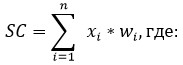 
      xi – показатель субъективного критерия;
      wi – удельный вес показателя субъективного критерия xi;
      n – количество показателей.
      Полученное значение показателя степени риска по субъективным критериям, определенным в соответствии с пунктом 10 настоящих Критерий, включается в расчет показателя степени риска по субъективным критериям.
      14-3. Рассчитанные по субъектам (объектам) значения по показателю R нормализуются в диапазон от 0 до 100 баллов. Нормализация данных осуществляется по каждой выборочной совокупности (выборке) с использованием следующей формулы: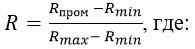 
      R – показатель степени риска (итоговый) по субъективным критериям отдельного субъекта (объекта) контроля;
      Rmax – максимально возможное значение по шкале степени риска по субъективным критериям по субъектам (объектам), входящим в одну выборочную совокупность (выборку) (верхняя граница шкалы);
      Rmin – минимально возможное значение по шкале степени риска по субъективным критериям по субъектам (объектам), входящим в одну выборочную совокупность (выборку) (нижняя граница шкалы);
      Rпром – промежуточный показатель степени риска по субъективным критериям, рассчитанный в соответствии с пунктом 7 настоящих Критерий.";
      приложения 1 и 2 к Критериям оценки степени риска за системой образования, в части высшего и послевузовского образования, изложить в редакции согласно приложениям 1 и 2 к настоящему приказу;
      приложения 4 и 5 к Критериям оценки степени риска за системой образования, в части высшего и послевузовского образования, изложить согласно приложениям 3 и 4 к настоящему приказу; 
      дополнить приложением 7 к Критериям оценки степени риска за системой образования, в части высшего и послевузовского образования, согласно приложению 5 настоящего приказа;
      приложения 2 и 3 к утвержденному указанным приказом изложить в редакции согласно приложениям 6 и 7 к настоящему приказу.
      2. Комитету по обеспечению качества в сфере науки и высшего образования Министерства науки и высшего образования Республики Казахстан в установленном законодательством порядке обеспечить: 
      1) государственную регистрацию настоящего приказа в Министерстве юстиции Республики Казахстан;
      2) размещение настоящего приказа на интернет-ресурсе Министерства науки и высшего образования Республики Казахстан после его официального опубликования;
      3) в течение десяти рабочих дней после государственной регистрации настоящего приказа представление в Юридический департамент Министерства науки и высшего образования Республики Казахстан сведений об исполнении мероприятий, предусмотренных подпунктами 1) и 2) настоящего пункта.
      3. Контроль за исполнением настоящего совместного приказа возложить на курирующего вице-министра науки и высшего образования Республики Казахстан.
      4. Настоящий приказ вводится в действие по истечении десяти календарных дней после дня его первого официального опубликования, за исключением Перечня субъективных критериев для определения степени риска по субъективным критериям за системой образования, в части высшего и послевузовского образования, указанного в приложении 5 к Критериям, который вводится в действие с 1 января 2024 года.
      "СОГЛАСОВАН"Комитет по правовой статистикеи специальным учетамГенеральной прокуратурыРеспублики Казахстан Степень нарушений требований за соблюдением законодательства Республики Казахстан
за системой образования, в части высшего и послевузовского образования,
для проведения профилактического контроля с посещением субъектов (объектов) контроля Степень нарушений требований за соблюдением законодательства Республики Казахстан
за системой образования, в части высшего и послевузовского образования,
для проведения проверки на соответствие квалификационным требованиям Перечень субъективных критериев для определения степени риска по субъективным
критериям за системой образования, в части высшего и послевузовского образования Перечень субъективных критериев для определения степени риска по субъективным
критериям за системой образования, в части высшего и послевузовского образования Перечень субъективных критериев для определения степени риска по субъективным
критериям за системой образования, в части высшего и послевузовского образования Проверочный лист за системой образования, в части высшего и послевузовского образования,
в отношении организаций высшего и послевузовского образования
      Государственный орган, назначивший проверку/ профилактический контрольс посещением субъекта (объекта) контроля__________________________________________________________________Акт о назначении проверки/профилактического контроля с посещением субъекта(объекта) контроля____________________________________________________________ №, датаНаименование субъекта (объекта) контроля _______________________________(Индивидуальный идентификационный номер), бизнес–идентификационный номерсубъекта (объекта) контроля_____________________________________________________________________Адрес места нахождения _______________________________________________
      Должностное (ые) лицо (а)_____________________________________________ должность подпись______________________________________________________________фамилия, имя, отчество (при наличии)Руководитель субъекта контроля _________________________________должность подпись______________________________________________________________фамилия, имя, отчество (при наличии) Проверочный лист за системой образования, в части высшего и послевузовского
образования, на соответствие квалификационным требованиям организаций высшего и послевузовского образования
      Государственный орган, назначивший проверку      ________________________________________________________________________Акт о назначении проверки ________________________________________ №, датаНаименование субъекта (объекта) контроля __________________________________(Индивидуальный идентификационный номер), бизнес–идентификационный номерсубъекта (объекта) контроля _______________________________________________Адрес места нахождения __________________________________________________
      Должностное (ые) лицо (а) ___________________________________________должность подпись___________________________________________________________________фамилия, имя, отчество (при наличии)Руководитель субъекта контроля ______________________________________должность подпись
					© 2012. РГП на ПХВ «Институт законодательства и правовой информации Республики Казахстан» Министерства юстиции Республики Казахстан
				
      и.о. Министра национальной экономикиРеспублики Казахстан

__________Т. Жаксылыков

      Министр наукии высшего образованияРеспублики Казахстан

__________С. Нурбек
Приложение 1
к совместному приказу
и.о. Министра национальной экономики
Республики Казахстан
от 26 апреля 2023 года № 50
и Министр науки
и высшего образования
Республики Казахстан
от 26 апреля 2023 года № 183Приложение 1
к Критериям оценки степени
риска за системой образования,
в части высшего
и послевузовского образования
№ п/п
Критерии
Степень нарушений
1.
Наличие и соответствие содержания устава установленным требованиям:
1) перечень реализуемых образовательных программ;
2) порядок приема в организацию образования;
3) порядок организации образовательного процесса (в том числе язык (языки) обучения, режим занятий обучающихся);
4) систему текущего контроля знаний, промежуточной и итоговой аттестации обучающихся, формы и порядок их проведения;
5) основания и порядок отчисления обучающихся;
6) перечень и порядок предоставления платных услуг;
7) порядок оформления отношений организации образования с обучающимися и (или) их родителями и иными законными представителями.
Реализация стратегии развития и плана развития организации образования, коллегиальное управление
значительное
2.
Обеспечение и соблюдение организацией высшего и (или) послевузовского образования (далее – ОВПО) принципов академической честности.
Соблюдение требований к письменным оцениваемым работам обучающихся (курсовые, дипломные работы (проекты), магистерские диссертации (проекты) и докторские диссертации) и научных работ преподавателей и научных работников на предмет наличия заимствованного материала и использования текста с синонимической заменой слов и выражений без изменения смысла (парафраз), включая использование текста, переведенного с другого языка, наличие подтверждающих документов.
Наличие в базе Национального центра государственной научно-технической экспертизы докторских диссертации, проверенных в системе обнаружения заимствований
значительное
3.
Обеспечение трудоустройства не менее 50% выпускников в разрезе направления подготовки кадров в течение года выпуска и проведение мониторинга количества созданных выпускникам рабочих мест
значительное
4.
Соблюдение требований к содержанию высшего и послевузовского образования с ориентиром на результаты обучения, максимальному объему учебной нагрузки обучающихся, уровню подготовки обучающихся и сроку обучения в ОВПО и в военных, специальных ОВПО
значительное
5.
Соблюдение требований по формированию результатов обучения как на уровне всей образовательной программы высшего и послевузовского образования, так и на уровне отдельных модулей или учебной дисциплины
значительное
6.
Обеспечение ОВПО функционирования системы внутреннего обеспечения качества, основанной на международных стандартах и руководствах для обеспечения качества высшего и послевузовского образования в Европейском пространстве высшего образования (ESG–исиджи):
1) Наличие в ОВПО политики по обеспечению качества, доступной общественности и являющейся частью их стратегического менеджмента. Внутренние заинтересованные стороны должны разрабатывать и внедрять эту политику посредством соответствующих структур и процессов с привлечением внешних заинтересованных сторон.
2) Наличие в ОВПО процедуры для разработки и утверждения своих программ. Программы должны быть разработаны в соответствии с установленными целями, включая ожидаемые результаты обучения. Квалификация, получаемая в результате освоения программы, должна быть четко определена и разъяснена, и должна соответствовать определенному уровню национальной структуры квалификаций в высшем образовании и, следовательно, структуре квалификаций в Европейском пространстве высшего образования.
3) Наличие в ОВПО условий для разработки таких образовательных программ, которые мотивируют обучающихся к активной роли в совместном создании процесса обучения, а оценка успеваемости обучающихся должна отражать этот подход.
4) Наличие в ОВПО единообразного применения заранее определенных и опубликованных правил, охватывающих все этапы студенческого "жизненного цикла", т.е. прием, успеваемость, признание и сертификация.
5) Наличие в ОВПО оценивания компетентности своих преподавателей. Они должны применять справедливые и прозрачные процессы при найме и развитии профессионального роста своих сотрудников.
6) Наличие в ОВПО достаточного финансирования обучения и преподавательской деятельности, обеспечения предоставления адекватных и легкодоступных учебных ресурсов, и способов поддержки обучающихся.
7) Наличие в ОВПО предоставления гарантии, что они собирают, анализируют и используют соответствующую информацию для эффективного управления своими образовательными программами и другими направлениями своей деятельности.
8) Наличие в ОВПО опубликования информации о своей деятельности (включая программы), которая должна быть ясной, точной, объективной, актуальной и легкодоступной.
9) Наличие в ОВПО проведения мониторинга и периодического обзора программ для того, чтобы обеспечивать достижение поставленных целей и соответствие потребностям обучающихся и общества. Результаты данного обзора должны вести к постоянному улучшению программ. Любая планируемая деятельность или полученные результаты должны быть доведены до сведения всех заинтересованных сторон.
10) Наличие в ОВПО прохождения внешних процедур обеспечения качества в соответствии с ESG на периодической основе. Организация деятельности совета/комитета по академическому качеству, принимающему решения по содержанию и условиям реализации образовательных программ, по политике оценивания и другим академическим вопросам факультета (школы), организующий анкетирование обучающихся на предмет соответствия качества образовательных программ и (или) дисциплин/модулей, на предмет наличия фактов нарушения академической честности
значительное
7.
Соблюдение требований к организации и проведению профессиональной (учебной, педагогической, исследовательской, производственной и преддипломной) практики обучающихся и правил определения организаций в качестве баз практик
значительное
8.
Соблюдение утвержденной ОВПО кадровой политики, квалификационных характеристик должностей работников и правил конкурсного замещения должностей работников ОВПО. Обеспечение повышения квалификации руководящих кадров, педагогов и научных работников
грубое
9.
Наличие утвержденной организационной структуры ОВПО, положений о структурных подразделениях, штатного расписания, академического календаря, норм учебной нагрузки, форм и размеров оплаты труда работников
грубое
10.
Соблюдение и реализация академической политики ОВПО
грубое
11.
Соблюдение утвержденного ОВПО порядка приема, перевода, восстановления и отчисления обучающихся. Соблюдение норм выдачи документов об образовании выпускникам и сроков внесения данных в информационную систему уполномоченного органа в области науки и высшего образования и его размещение на сайте ОВПО.
Обеспечение функционирования электронной системы по выданным документам об образовании и электронной базы (архив) документов об образовании, в том числе ранее выданных. 
Обеспечение заполнения и наличие информации о размере оплаты и сведений об оплате обучающихся ОВПО в единой информационной системе образования уполномоченного органа в области науки и высшего образования
грубое
12.
Соблюдение требований кредитной технологии обучения. Соблюдение регистрации обучающихся на учебные дисциплины, учет освоенных кредитов, организация промежуточной и итоговой аттестации, ведение всей истории учебных достижений обучающихся в ОВПО; в военных специальных ОВПО – деятельность подразделений мониторинга и контроля (оценки) качества образования.
Соблюдение требований по организации учебно–методической, научно–методической работы в ОВПО
грубое
13.
Соблюдение требований по предоставлению дистанционного обучения и онлайн-обучения:
1) наличие информационно-технологической инфраструктуры для бесперебойной организации дистанционного обучения – устойчивого сетевого соединения, серверного оборудования, системы хранения данных, функционирование систем кибербезопасности, коммуникационных каналов связи, обеспечивающих подключение к сети Интернет, систем аутентификации для идентификации личности обучающегося, системы обнаружения заимствований, онлайн-прокторинга;
2) функционирование информационной системы управления образованием, в том числе платформы управления обучением, включающей веб-сайт, образовательный портал, автоматизированную систему обеспечения кредитной технологии обучения, совокупность цифровых образовательных ресурсов;
3) обеспечение информационной безопасности систем и защиты данных на основе разработанной Политики безопасности организации образования в соответствии с международным стандартом ISO/IEC 27001, ISO/IEC 27002;
4) обеспечение учебного процесса цифровыми образовательными ресурсами, функционирование онлайн-курсов (структурированный дизайн курса, карта формируемых результатов обучения, спецификация системы оценивания, описание показателей и критериев оценивания);
5) обеспечение доступа обучающихся к образовательному порталу и информационным системам, в которых размещены учебный, справочный и методический материалы, а также к системе тестирования и открытым электронным ресурсам, источникам;
6) обеспечение наличия цифровых сервисов по предоставлению образовательных услуг: электронное расписание учебных занятий и экзаменов и всех видов контроля учебных достижений обучающихся, система самооценивания; электронная библиотека; электронный документооборот, онлайн-регистрация на получение места в общежитии;
7) обеспечение условий для дистанционного обучения обучающихся с особыми образовательными потребностями;
8) наличие системы мониторинга качества образовательных услуг в соответствии с внутренней системой обеспечения качества.
9) обеспечение соблюдения требований к организации учебного процесса в форме онлайн-обучения по образовательным программам высшего и (или) послевузовского образования
грубое
14.
Обеспечение ОВПО функционирования информационной системы управления (высокотехнологичная информационно–образовательная среда, включающая веб–сайт, информационно–образовательный портал, автоматизированную систему обеспечения кредитной технологии обучения, совокупность информационно–образовательных ресурсов), интегрированной с информационной системой образования уполномоченного органа в области науки и высшего образования, разветвленной компьютерной сети с широкополосным и высокоскоростным доступом в интернет).
Полнота, достоверность и своевременность заполнения форм административных данных, утвержденных уполномоченным органом в области науки и высшего образования.
Обеспечение ежегодного размещения на сайте ОВПО информации с указанием основных показателей финансово–хозяйственной деятельности за отчетный год в соответствии с законодательством Республики Казахстан.
грубое
15.
Наличие в ОВПО информационных ресурсов, включая библиотечный фонд с учебной, учебно-методической, научной литературой, а также электронными изданиями в соответствии с образовательными программами.
грубое
16.
Соблюдение требований к чтению лекций преподавателями, имеющими соответствующую ученую и (или) академическую степень/звание и (или) старшими преподавателями, имеющих стаж не менее трех лет в должности преподавателя или имеющие стаж практической работы по профилю не менее пяти лет.
В военных, специальных ОВПО и Академии правосудия к проведению лекционных занятий, руководству дипломными работами (проектами), научно–исследовательскими работами обучающихся допускаются специалисты, определенные Квалификационными характеристиками педагогических должностей и приравненные к ним лица
грубое
17.
Соблюдение требований к порядку проведения текущего контроля успеваемости, промежуточной и итоговой аттестации обучающихся. Наличие системы оценки учета учебных достижений обучающихся согласно балльно–рейтинговой буквенной системе оценки учета учебных достижений, обучающихся с переводом их в традиционную шкалу оценок и ECTS (иситиэс) (текущий контроль, промежуточная и итоговая аттестация)
грубое
18.
Соблюдение требований по оценке результатов обучения в ОВПО путем проведения среза знаний обучающихся при проведении государственного контроля
грубое
19.
Соблюдение требований к организации и проведению защиты дипломных работ (проектов), магистерских диссертаций (проектов) и докторских диссертаций обучающихся
грубое
20.
Соблюдение требований к научно–исследовательской работе в ОВПО в соответствии с их видами деятельности: проведение научно-исследовательских, опытно-конструкторских работ, в том числе по инновационным направлениям; организация научно-исследовательской работы обучающихся; разработка и внедрение инновационных технологий обучения и результатов научных исследований в учебный процесс и производство; формирование инновационной инфраструктуры исследовательской деятельности, создание и внедрение механизма коммерциализации научных разработок, за исключением военных, специальных ОВПО; защита интеллектуальной собственности и авторских прав исследователей и разработчиков. Обеспечение наличия подтверждающих документов
грубое
21.
Реализация в ОВПО научных и научно–технических программ/проектов по фундаментальным исследованиям/прикладным исследованиям на основе грантового и программно–целевого финансирования, за исключением ОВПО в организационно–правовой форме Республиканского государственного учреждения
грубое
22.
Реализация сотрудничества ОВПО с зарубежными организациями образования, науки и культуры, международными организациями и фондами, заключение двусторонних и многосторонних договоров о сотрудничестве, участие в международных программах обмена обучающимися, педагогическими и научными работниками, подготовку кадров из числа иностранных граждан, вступление в международные неправительственные организации (ассоциации) в области образования.
Соблюдение требований по международному сотрудничеству с организациями образования, научными и (или) научно–образовательными и (или) научно–производственными центрами по соответствующим направлениям подготовки кадров, предусматривающие нормы статуса вуза–партнера и привлечение зарубежных консультантов
грубое
23.
Обеспечение материальными активами (аудиторной и лабораторной базы, учебных кабинетов, производственных мастерских, полигонов, спортивных залов), зданий (учебных корпусов): соответствующим санитарным правилам и нормам, утвержденным уполномоченным органом в сфере здравоохранения, наличие видеонаблюдения в помещениях и (или) на прилегающих территориях организации образования.
грубое
24.
Создание и соблюдение ОВПО специальных условий для обучения лиц с особыми образовательными потребностями
грубоеПриложение 2
к совместному приказу
Министра национальной экономики
Республики Казахстан
от "___" ______ 2023 года № __
и Министра науки
и высшего образования
Республики Казахстан
от "__" ______ 2023 года № ___Приложение 2
к Критериям оценки степени
риска за системой образования,
в части высшего
и послевузовского образования
№ п/п
Критерии
Степень нарушений
1.
Наличие в организации высшего и (или) послевузовского образования (далее – ОВПО) соглашений о сотрудничестве с организациями образования или научными, или научно–образовательными, или научно–производственными центрами по соответствующим направлениям подготовки, за исключением военных специальных ОВПО
значительное
2
Обеспечение ОВПО соответствия минимальных затрат организаций образования на одного обучающегося на платной основе, составляющих не менее 30 % от стоимости государственного образовательного заказа на соответствующий учебный год, за исключением военных специальных ОВПО
значительное
3
Наличие образовательных программ высшего и (или) послевузовского образования и соответствие их содержания, внесенных в реестр образовательных программ уполномоченного органа в области науки и высшего образования, установленным требованиям законодательства с учетом направления подготовки кадров высшего и (или) послевузовского образования и ведомственной принадлежности ОВПО
значительное
4
Наличие действующей (переоформленной) лицензии и приложений к лицензии по реализуемым направлениям подготовки кадров; 
в том числе по направлению подготовки кадров бакалавриата "Педагогические науки" – наличие приложений к лицензии не менее чем по 7 направлениям подготовки кадров или обеспечение ОВПО прохождения выпускниками квалификационного теста в год выпуска с результатами порогового значения, не ниже установленного государственным органом в области образования; 
в том числе по направлению подготовки кадров "Здравоохранение" - наличие лицензии и приложения к лицензии по направлению подготовки кадров на предыдущих уровнях (бакалавриат с интернатурой, магистратура, резидентура) для программ медицинского образования, реализуемых по медицинским специальностям
грубое
5
Обеспечение соблюдения требований к количественному составу преподавателей с учетом направления подготовки кадров высшего и (или) послевузовского образования, в части: обеспеченности преподавателями всех дисциплин; соответствия образования, ученой/академической степени и/или ученого звания преподавателя профилю преподаваемых дисциплин; соблюдения доли преподавателей, для которых основным местом работы является ОВПО; соблюдения доли преподавателей по совместительству; обеспеченности преподавателями с требуемым опытом практической работы (научно–педагогической, клинической) по профилю преподаваемых дисциплин, с требуемым количеством научных трудов; в том числе по направлению подготовки кадров "Здравоохранение" - обеспеченности специалистами с требуемой квалификационной врачебной категорией по профилю подготовки 
грубое
6
Обеспечение соблюдения требований к качественному составу преподавателей с учетом направления подготовки кадров высшего и (или) послевузовского образования, в части: соблюдения требуемой доли преподавателей по направлению подготовки кадров, для которых основным местом работы является ОВПО, с ученой/академической степенью кандидата наук/доктора наук и(или) доктора философии (PhD)/доктора по профилю, и/или ученым званием и/или в воинском (специальном) звании при наличии требуемого педагогического стажа или в классном чине не ниже советника юстиции или судьи, либо судьи в отставке, и/или преподавателей, удостоенных спортивных званий/почетных званий и государственных наград Республики Казахстан, от общего числа преподавателей по направлению подготовки кадров.
Обеспечение требуемой доли преподавателей по образовательным программам направлений подготовки кадров "Педагогические науки", для которых основным местом работы является ОВПО, проводящих научные исследования на базе организаций дошкольного воспитания и обучения и среднего образования
грубое
7
Наличие библиотечного фонда учебной и научной литературы в формате печатных и электронных изданий за последние десять лет, обеспечивающих 100% дисциплин образовательных программ направления подготовки кадров, в том числе изданных по языкам обучения, с учетом ведомственной принадлежности ОВПО;
в том числе для ОВПО, реализующих образовательные программы по направлению "Здравоохранение" - наличие институциональной подписки на международные базы данных по доказательной медицине;
в том числе для ОВПО, реализующих образовательные программы по направлению "Искусство" - наличие нотной литературы без ограничения срока издания в соответствии с Правилами деятельности организаций образования в сфере культуры и искусства.
Для военных, специальных ОВПО - наличие библиотечного фонда учебной и научной литературы в формате печатных и электронных изданий за последние 10 лет, обеспечивающих 100 % дисциплин образовательной программы, за исключением дисциплин профилирующего компонента
грубое
8
Наличие необходимых материальных активов, зданий (учебные корпуса), обеспечивающих качество образовательных услуг: собственные либо принадлежащие на праве хозяйственного ведения или оперативного управления, или доверительного управления для организаций образования с участием государственных органов или квазигосударственных организаций не менее 5 %, с учебными помещениями с площадью, соответствующей санитарным правилам, а также требованиям пожарной безопасности; оборудованные медицинские пункты с лицензией на медицинскую деятельность, пункты питания обучающихся в учебных корпусах ОВПО; наличие видеонаблюдения в помещениях и (или) на прилегающих территориях ОВПО; наличие уведомления о начале и прекращении деятельности (эксплуатации) объекта незначительной эпидемической значимости, направленное в государственный орган в сфере санитарно-эпидемиологического благополучия населения по месту нахождения ОВПО; наличие условий для проживания (обеспечение общежитиями/хостелами/гостиницами) не менее 70 % иногородних обучающихся от общего числа нуждающихся;
в том числе по направлению подготовки кадров "Здравоохранение" – обеспеченность аккредитованными клиническими базами, а также нахождение в составе интегрированного академического медицинского центра;
в том числе по направлению подготовки кадров "Архитектура и строительство" – наличие специализированных аудиторий и лабораторий, оборудованных 3D принтерами с расходными материалами;
в том числе по направлению подготовки кадров "Национальная безопасность и военное дело" – наличие полигона, соответствующего профилю подготовки и стрелкового тира (виртуальный тир); по направлению подготовки кадров "Право" - наличие криминалистического полигона и зала судебных заседаний
грубое
9
Создание ОВПО условий для обучения лиц с особыми образовательными потребностями в зданиях (входных путей, средств информационно-навигационной поддержки, дублирование лестниц пандусами или подъемными устройствами, оборудование лестниц и пандусов поручнями, окрашивание контрастной краской дверей и лестниц, выделение мест для парковки автотранспортных средств для лиц с инвалидностью).
грубое
10
Обеспечение доступности широкополосного интернета, включая беспроводные технологии, оснащенности компьютерными кабинетами, компьютерами, учебно-лабораторной и материально-технической базой, оборудованием, необходимым для реализации образовательных программ в соответствии с образовательной программой направления подготовки кадров.
Наличие информационной системы управления образованием с актуальными базами данных о контингенте в соответствии с формами административных данных в рамках образовательного мониторинга, и соответствие фактических данных сведениям информационной системы уполномоченного органа в области науки и высшего образования, с учетом ведомственной принадлежности ОВПО.
Наличие доменного имени третьего уровня в зоне edu.kz.
В том числе по направлению подготовки кадров "Здравоохранение" – наличие симуляционного кабинета (центра), оснащенного для овладения компетенциями в соответствии с государственным общеобязательным стандартом образования в области здравоохранения;
В том числе по направлению подготовки кадров "Архитектура и строительство" - наличие специализированных программных комплексов, реализующих технологию информационного моделирования.
грубое
11
Обеспечение повышения квалификации преподавателей не реже одного раза в три года с отрывом от основной деятельности и объемом не менее 72 часов за курс обучения; для руководителей организаций образования повышение квалификации в области менеджмента - не реже одного раза в три года; по направлению подготовки кадров "Здравоохранение" – в соответствии с требованиями, утвержденными уполномоченным органом в области здравоохранения; по направлению подготовки кадров "Архитектура и строительство" по профилю преподаваемых дисциплин – не реже одного раза в три года в научно-исследовательских, изыскательских, проектных и производственных организациях: по направлению подготовки кадров "Искусство" по профилю преподаваемых дисциплин – не реже одного раза в три года в образовательных, творческих, научно-исследовательских и других организациях сферы культуры и искусства; для военных, специальных ОВПО - в соответствии с профилем преподаваемых дисциплин или по методике преподавания с объемом не менее 36 академических часов за курс обучения
грубое
12
Обеспечение осуществления руководства дипломными работами (проектами) студентов преподавателями соответствующего профиля и (или) специалистами, осуществляющих трудовую деятельность по профилю подготовки со стажем работы не менее 10 лет.
Обеспечение осуществления научного руководства магистерскими диссертациями (проектами) магистрантов преподавателем, имеющим ученую/академическую степень кандидата наук/доктора наук и(или) доктора философии (PhD)/доктора по профилю, соответствующую профилю подготовки кадров, с соответствующим стажем научно–педагогической работы и имеющим необходимые научные статьи за последние пять лет в отечественных и международных рецензируемых научных журналах; для военных, специальных ОВПО - осуществление научного руководства у магистрантов преподавателем, имеющим ученую/академическую степень кандидата наук/доктора наук и(или) доктора философии (PhD)/доктора по профилю), или воинское (специальное звание, классный чин) звание не ниже подполковника с научно-педагогическим стажем не менее 3 лет или судьи либо судьи в отставке, или квалифицированным специалистом соответствующей отрасли науки, для которых основным местом работы является ОВПО, по направлению подготовки кадров, имеющим стаж научно-педагогической работы не менее трех лет, являющимся автором научных публикаций в отечественных изданиях, в трудах международных конференций по профилю подготовки; для направлений подготовки кадров "Сфера обслуживания", "Информационные и коммуникационные технологии", "Журналистика и информация" - осуществление руководства научно-исследовательской работой (проектами) обучающихся преподавателями соответствующего профиля и (или) специалистами, имеющими 5 (пять) лет стажа практической работы за последние 10 (десять) лет.
Обеспечение осуществления научного руководства докторскими диссертациями преподавателем, имеющим ученую/академическую степень "кандидат наук" или "доктор наук", или "доктор философии (PhD)", или "доктор по профилю", являющимся автором установленных статей в международных рецензируемых научных журналах или имеющим установленный показатель процентиль по СайтCкор либо индекс Хирша с учетом направления подготовки кадров, имеющим необходимые научные статьи в рекомендованных отечественных научных изданиях и в международном рецензируемом научном журнале с учетом направления подготовки кадров; для военных, специальных ОВПО - осуществление научного руководства у докторантов преподавателем, для которого основным местом работы является ОВПО, имеющим ученую/академическую степень, требуемый стаж научно-педагогической работы, являющимся авторами научных публикаций в отечественных изданиях, в трудах международных конференций по профилю подготовки и учебных пособий.
грубое
13
Наличие в ОВПО баз практик по направлению подготовки кадров в соответствии с образовательной программой, наличие договоров на прохождение практики и по дуальному обучению с организациями, определенными в качестве баз практики и наставников в соответствии с направлением подготовки кадров.
Обеспеченность местами на прохождение магистрантами и докторантами практики в соответствии с договорами, заключенными с отечественными организациями, и(или) договорами на прохождение зарубежной научной стажировки по реализуемым направлениям подготовки кадров (для послевузовского образования).
Для направления подготовки кадров "Педагогические науки" - наличие договоров с организациями дошкольного воспитания и обучения и/или начального, основного среднего, общего среднего, технического и профессионального образования и/или послесреднего образования по дуальному обучению.
Для направления подготовки кадров "Здравоохранение" – наличие договоров с базами резидентуры, с научно-практическими базами (клиническими базами; клиниками организаций образования в области здравоохранения или университетской больницей) и меморандумов о стратегическом партнерстве с ведущими зарубежными медицинскими организациями образования; наличие наставников из числа квалифицированных медицинских работников в период подготовки обучающихся на клинических базах для программ медицинского образования, реализуемых по медицинским специальностям.
Для направления подготовки кадров "Право" – наличие договоров с организациями в области юриспруденции по профилю направления подготовки кадров
грубое
14
Наличие подтверждающих документов по трудоустройству выпускников ОВПО по бакалавриату согласно направлению подготовки кадров, при этом соблюдение требований к доли трудоустроенных от общего числа выпускников с учетом направления подготовки кадров в течение года выпуска, в том числе обеспеченность непрерывной трудовой деятельностью не менее трех месяцев, за исключением военных, специальных ОВПО
грубое
15
Осуществление ОВПО непрерывного приема обучающихся за последние 2 года по соответствующему направлению подготовки кадров, за исключением зачисления в ОВПО путем перевода или восстановления обучающихся
грубое
16
Обеспечение ОВПО использования компьютерной программы для проверки наличия заимствованного материала и использования текста с синонимической заменой слов и выражений без изменения смысла (парафраз), включая использование текста, переведенного с другого языка наличие подтверждающего документа.
 Обеспечение сохранения в базе Национального центра государственной научно–технической экспертизы докторских диссертаций, проверенных в системе обнаружения заимствований.
грубое
17
Наличие в ОВПО финансируемых научно–исследовательских и опытно–конструкторских работ в соответствии с договором с организациями и предприятиями, наличие действующего договора с приложением Технической спецификации и Календарного плана работ
грубое
18
Наличие в магистратуре, резидентуре и докторантуре специализированной научно–технической, научно–методической, клинической, экспериментальной базы по реализуемым направлениям подготовки кадров в соответствии с образовательной программой и с учетом ведомственной принадлежности ОВПО
грубое
19
Наличие в докторантуре договоров о сотрудничестве с аккредитованными зарубежными и (или) научными организациями, реализующими программы послевузовского образования, и предусматривающих нормы по статусу ОВПО–партнера по соответствующему направлению подготовки кадров, привлечении зарубежных консультантов и реализации совместных научных проектов; наличие действующего договора/соглашения, свидетельства об аккредитации программ зарубежной организации образования, соответствующих реализуемому направлению подготовки кадров.
грубое
20
Наличие в докторантуре аккредитованных лабораторий по направлениям подготовки кадров в следующих областях: "Естественные науки, математика и статистика", "Информационно-коммуникационные технологии", "Инженерные, обрабатывающие и строительные отрасли", "Сельское хозяйство и биоресурсы", "Здравоохранение", с копией свидетельств об аккредитации лабораторий или копии договоров с такими лабораториями
грубое
21
Для ОВПО, реализующих образовательные программы в форме онлайн–обучения, доступность широкополосного интернета с пропускной способностью сети не менее 500 мегабайт в секунду, включая беспроводные технологии. Обеспечение информационной безопасности систем и защиты данных
грубое
22
Для ОВПО, реализующих образовательные программы в форме онлайн–обучения, наличие собственной цифровой инфраструктуры в соответствии с установленными требованиями. Наличие в системе управления обучением ОВПО цифрового контента, цифровых платформ с функциями синхронного и асинхронного обучения, системы онлайн–прокторинга
грубое
23
Для ОВПО, реализующих образовательные программы в форме онлайн–обучения, наличие библиотечного фонда учебной и научной литературы: в формате электронных изданий за последние десять лет, обеспечивающих 100 % дисциплин образовательной программы направления подготовки кадров. Обеспечение доступа обучающимся и профессорско–преподавательскому составу к электронным информационным ресурсам базам данных
грубое
24
Для ОВПО, реализующих образовательные программы в форме онлайн–обучения, соответствие образовательной программы, внесенной в реестр образовательных программ уполномоченного органа в области науки и высшего образования, в соответствии с установленными требованиями и наличие не менее 10% дисциплин от общего объема кредитов образовательной программы с применением массового открытого онлайн–курса на официальной платформе ОВПО и (или) подписки на международные образовательные платформы 
грубое
25
Для ОВПО, реализующих образовательные программы в форме онлайн–обучения, наличие системы антиплагиата, интегрированной в систему управления обучением
грубое
26
Для ОВПО, реализующих образовательные программы в форме онлайн–обучения, интеграция системы управления обучением ОВПО с информационной системой уполномоченного органа в области науки и высшего образования
грубое
27
Для ОВПО, реализующих образовательные программы в форме онлайн–обучения, наличие не менее 80% штатных преподавателей, прошедших повышение квалификации в области IT–компетенции и методики онлайн–обучения по реализуемому направлению подготовки кадров за последние 3 года не менее 72 часов.
Для преподавателей, имеющих базовое IT–образование, прохождение курсов по методике онлайн–обучения за последние 3 года - не менее 36 часов
28
Для ОВПО, реализующих образовательные программы в форме онлайн–обучения, доля преподавателей в соответствии с дисциплинами образовательной программы, для которых основным местом работы является ОВПО – 100 %
29
Доля преподавателей по образовательным программам направлений подготовки кадров, для которых основным местом работы является ОВПО, с ученой/академической степенью или ученым званием, или преподаватели, удостоенные спортивных званий "Заслуженный тренер", от общего числа преподавателей – не менее 70%
грубоеПриложение 3
к совместному приказу
Министра национальной экономики
Республики Казахстан
от "___" ______ 2023 года № __
и Министра науки
и высшего образования
Республики Казахстан
от "__" ______ 2023 года № ___Приложение 4
к Критериям оценки степени
риска за системой образования,
в части высшего
и послевузовского образования
№ п/п
Показатель субъективного критерия
Источник информации по показателю субъективного критерия
Удельный вес по значимости, балл (в сумме не должен превышать 100 баллов), wi
Условия /значения, xi
Условия /значения, xi
№ п/п
Показатель субъективного критерия
Источник информации по показателю субъективного критерия
Удельный вес по значимости, балл (в сумме не должен превышать 100 баллов), wi
условие 1/значение
условие 2/значение
1
2
3
4
5
5
Для профилактического контроля с посещением
Для профилактического контроля с посещением
Для профилактического контроля с посещением
Для профилактического контроля с посещением
Для профилактического контроля с посещением
Для профилактического контроля с посещением
1
Отсутствие обучающихся в организациях высшего и (или) послевузовского образования (далее – ОВПО), участвующих в программах академической мобильности, за исключением военных, специальных ОВПО
Результаты мониторинга отчетности и сведений, представляемых субъектом контроля, в том числе посредством автоматизированных информационных систем
20
1 и более обучающихся
менее 1 обучающегося
1
Отсутствие обучающихся в организациях высшего и (или) послевузовского образования (далее – ОВПО), участвующих в программах академической мобильности, за исключением военных, специальных ОВПО
Результаты мониторинга отчетности и сведений, представляемых субъектом контроля, в том числе посредством автоматизированных информационных систем
20
0%
100%
2
Отсутствие привлеченных зарубежных ученых к учебной и (или) научной деятельности ОВПО, за исключением военных, специальных ОВПО
Результаты мониторинга отчетности и сведений, представляемых субъектом контроля, в том числе посредством автоматизированных информационных систем
20
1 и более ученых
менее 1 ученого
2
Отсутствие привлеченных зарубежных ученых к учебной и (или) научной деятельности ОВПО, за исключением военных, специальных ОВПО
Результаты мониторинга отчетности и сведений, представляемых субъектом контроля, в том числе посредством автоматизированных информационных систем
20
0%
100%
3
Доля обучающихся ОВПО, переведенных и восстановленных из зарубежных вузов, более 30 % от общего контингента обучающихся
Результаты мониторинга отчетности и сведений, представляемых субъектом контроля, в том числе посредством автоматизированных информационных систем
30
менее 30 %
более 30 %
3
Доля обучающихся ОВПО, переведенных и восстановленных из зарубежных вузов, более 30 % от общего контингента обучающихся
Результаты мониторинга отчетности и сведений, представляемых субъектом контроля, в том числе посредством автоматизированных информационных систем
30
0%
100%
4
Доля обучающихся первого курса, условно зачисленных в ОВПО, более 10% от общего контингента приема
Результаты мониторинга отчетности и сведений, представляемых субъектом контроля, в том числе посредством автоматизированных информационных систем
30
менее 10 %
более 10 %
4
Доля обучающихся первого курса, условно зачисленных в ОВПО, более 10% от общего контингента приема
Результаты мониторинга отчетности и сведений, представляемых субъектом контроля, в том числе посредством автоматизированных информационных систем
30
0%
100 %
5
Отрицательное решение по результатам институциональной и/или специализированной аккредитации, за исключением военных, специальных ОВПО
Результаты мониторинга отчетности и сведений, представляемых субъектом контроля, в том числе посредством автоматизированных информационных систем
100
0 факт
1 факт
5
Отрицательное решение по результатам институциональной и/или специализированной аккредитации, за исключением военных, специальных ОВПО
Результаты мониторинга отчетности и сведений, представляемых субъектом контроля, в том числе посредством автоматизированных информационных систем
100
0 %
100 %
Для проверок на соответствие требованиям
Для проверок на соответствие требованиям
Для проверок на соответствие требованиям
Для проверок на соответствие требованиям
Для проверок на соответствие требованиям
Для проверок на соответствие требованиям
1
Отсутствие в ОВПО финансируемых научно–исследовательских и (или) опытно–конструкторских работ
Результаты мониторинга отчетности и сведений, представляемых субъектом контроля, в том числе посредством автоматизированных информационных систем
50
1 и более проектов
менее 1 проекта
1
Отсутствие в ОВПО финансируемых научно–исследовательских и (или) опытно–конструкторских работ
Результаты мониторинга отчетности и сведений, представляемых субъектом контроля, в том числе посредством автоматизированных информационных систем
50
0 %
100 %
2
Отсутствие в ОВПО научных и научно–технических программ/проектов по фундаментальным исследованиям/ прикладным исследованиям на основе грантового и (или) программно–целевого финансирования, и (или) коммерческого финансирования и (или) инициативных исследовательских тем, за исключением ОВПО в организационно–правовой форме Республиканского государственного учреждения
Результаты мониторинга отчетности и сведений, представляемых субъектом контроля, в том числе посредством автоматизированных информационных систем
50
1 и более проектов
менее 1 проекта
2
Отсутствие в ОВПО научных и научно–технических программ/проектов по фундаментальным исследованиям/ прикладным исследованиям на основе грантового и (или) программно–целевого финансирования, и (или) коммерческого финансирования и (или) инициативных исследовательских тем, за исключением ОВПО в организационно–правовой форме Республиканского государственного учреждения
Результаты мониторинга отчетности и сведений, представляемых субъектом контроля, в том числе посредством автоматизированных информационных систем
50
0%
100%
3
Нарушение сроков переоформления лицензии и (или) приложений к лицензии, в случаях, установленных Законом Республики Казахстан "О разрешениях и уведомлениях"
Результаты мониторинга отчетности и сведений, представляемых субъектом контроля, в том числе посредством автоматизированных информационных систем
100
0 факт
1 факт
3
Нарушение сроков переоформления лицензии и (или) приложений к лицензии, в случаях, установленных Законом Республики Казахстан "О разрешениях и уведомлениях"
Результаты мониторинга отчетности и сведений, представляемых субъектом контроля, в том числе посредством автоматизированных информационных систем
100
0%
100%
4
Наличие более 3–х мотивированных отказов и (или) предварительных отказов в выдаче приложения к лицензии на занятие образовательной деятельностью по одному и тому же направлению подготовки кадров
Результаты мониторинга отчетности и сведений, представляемых субъектом контроля, в том числе посредством автоматизированных информационных систем
100
менее 3 отказов
более 3 отказов
4
Наличие более 3–х мотивированных отказов и (или) предварительных отказов в выдаче приложения к лицензии на занятие образовательной деятельностью по одному и тому же направлению подготовки кадров
Результаты мониторинга отчетности и сведений, представляемых субъектом контроля, в том числе посредством автоматизированных информационных систем
100
0%
100%
5
Отсутствие в ОВПО приема обучающихся по группе образовательных программ, за исключением военных, специальных ОВПО
Результаты мониторинга отчетности и сведений, представляемых субъектом контроля, в том числе посредством автоматизированных информационных систем
100
более 1 обучающегося
менее 1 обучающегося
5
Отсутствие в ОВПО приема обучающихся по группе образовательных программ, за исключением военных, специальных ОВПО
Результаты мониторинга отчетности и сведений, представляемых субъектом контроля, в том числе посредством автоматизированных информационных систем
100
0%
100%
6
Отсутствие в ОВПО выпуска по группе образовательных программ, за исключением военных, специальных ОВПО
Результаты мониторинга отчетности и сведений, представляемых субъектом контроля, в том числе посредством автоматизированных информационных систем
100
более 1 обучающегося
менее 1 обучающегося
6
Отсутствие в ОВПО выпуска по группе образовательных программ, за исключением военных, специальных ОВПО
Результаты мониторинга отчетности и сведений, представляемых субъектом контроля, в том числе посредством автоматизированных информационных систем
100
0%
100%
7
Несоответствие ППС ОВПО квалификационным требованиям по остепененности в разрезе направлений подготовки
Результаты мониторинга отчетности и сведений, представляемых субъектом контроля, в том числе посредством автоматизированных информационных систем
100
0 факт
1 факт
7
Несоответствие ППС ОВПО квалификационным требованиям по остепененности в разрезе направлений подготовки
Результаты мониторинга отчетности и сведений, представляемых субъектом контроля, в том числе посредством автоматизированных информационных систем
100
0%
100%
8
Необеспечение ОВПО условий для проживания не менее 70% иногородних обучающихся по уровню бакалавриата, от общего числа нуждающихся
Результаты мониторинга отчетности и сведений, представляемых субъектом контроля, в том числе посредством автоматизированных информационных систем
100
обеспечение более 70%
обеспечение менее 70%
8
Необеспечение ОВПО условий для проживания не менее 70% иногородних обучающихся по уровню бакалавриата, от общего числа нуждающихся
Результаты мониторинга отчетности и сведений, представляемых субъектом контроля, в том числе посредством автоматизированных информационных систем
100
0%
100%
9
Необеспечение ОВПО компьютерными кабинетами, компьютерами, учебно–лабораторной и материально–технической базой, оборудованием, необходимым для реализации образовательных программ в соответствии с направлением подготовки кадров
Результаты мониторинга отчетности и сведений, представляемых субъектом контроля, в том числе посредством автоматизированных информационных систем
100
наличие
отсутствие
9
Необеспечение ОВПО компьютерными кабинетами, компьютерами, учебно–лабораторной и материально–технической базой, оборудованием, необходимым для реализации образовательных программ в соответствии с направлением подготовки кадров
Результаты мониторинга отчетности и сведений, представляемых субъектом контроля, в том числе посредством автоматизированных информационных систем
100
0%
100%
10
Отсутствие компьютерной программы для проверки наличия заимствованного материала
Результаты мониторинга отчетности и сведений, представляемых субъектом контроля, в том числе посредством автоматизированных информационных систем
100
наличие
отсутствие
10
Отсутствие компьютерной программы для проверки наличия заимствованного материала
Результаты мониторинга отчетности и сведений, представляемых субъектом контроля, в том числе посредством автоматизированных информационных систем
100
0%
100%Приложение 4
к совместному приказу
Министра национальной экономики
Республики Казахстан
от "___" ______ 2023 года № __
и Министра науки
и высшего образования
Республики Казахстан
от "__" ______ 2023 года № ___Приложение 5
к Критериям оценки степени
риска за системой образования,
в части высшего
и послевузовского образования
№ п/п
Показатель субъективного критерия
Источник информации по показателю субъективного критерия
Удельный вес по значимости, балл (в сумме не должен превышать 100 баллов), wi
Условия /значения, xi
Условия /значения, xi
№ п/п
Показатель субъективного критерия
Источник информации по показателю субъективного критерия
Удельный вес по значимости, балл (в сумме не должен превышать 100 баллов), wi
условие 1/значение
условие 2/значение
1
2
3
4
5
5
Для профилактического контроля с посещением
Для профилактического контроля с посещением
Для профилактического контроля с посещением
Для профилактического контроля с посещением
Для профилактического контроля с посещением
Для профилактического контроля с посещением
1
Отсутствие обучающихся в организациях высшего и (или) послевузовского образования (далее – ОВПО), участвующих в программах академической мобильности, за исключением военных, специальных ОВПО
Результаты мониторинга отчетности и сведений, представляемых субъектом контроля, в том числе посредством автоматизированных информационных систем
20
1 и более обучающихся
менее 1 обучающегося
1
Отсутствие обучающихся в организациях высшего и (или) послевузовского образования (далее – ОВПО), участвующих в программах академической мобильности, за исключением военных, специальных ОВПО
Результаты мониторинга отчетности и сведений, представляемых субъектом контроля, в том числе посредством автоматизированных информационных систем
20
0%
100%
2
Отсутствие привлеченных зарубежных ученых к учебной и (или) научной деятельности ОВПО, за исключением военных, специальных ОВПО
Результаты мониторинга отчетности и сведений, представляемых субъектом контроля, в том числе посредством автоматизированных информационных систем
20
1 и более ученых
менее 1 ученого
2
Отсутствие привлеченных зарубежных ученых к учебной и (или) научной деятельности ОВПО, за исключением военных, специальных ОВПО
Результаты мониторинга отчетности и сведений, представляемых субъектом контроля, в том числе посредством автоматизированных информационных систем
20
0%
100%
3
Доля обучающихся ОВПО, переведенных и восстановленных из зарубежных вузов, более 30% от общего контингента обучающихся
Результаты мониторинга отчетности и сведений, представляемых субъектом контроля, в том числе посредством автоматизированных информационных систем
30
менее 30%
более 30%
3
Доля обучающихся ОВПО, переведенных и восстановленных из зарубежных вузов, более 30% от общего контингента обучающихся
Результаты мониторинга отчетности и сведений, представляемых субъектом контроля, в том числе посредством автоматизированных информационных систем
30
0%
100%
4
Доля обучающихся первого курса, условно зачисленных в ОВПО, более 10% от общего контингента приема
Результаты мониторинга отчетности и сведений, представляемых субъектом контроля, в том числе посредством автоматизированных информационных систем
30
менее 10%
более 10%
4
Доля обучающихся первого курса, условно зачисленных в ОВПО, более 10% от общего контингента приема
Результаты мониторинга отчетности и сведений, представляемых субъектом контроля, в том числе посредством автоматизированных информационных систем
30
0%
100%
5
Процент оценок "А" и "А–" по отношению к общему числу положительных оценок согласно таблицы Распределения оценок для руководства, обозначенных в Правилах организации учебного процесса по кредитной технологии обучения, за академический период более 20% и (или) процент оценок "F" по отношению к общему числу оценок за академический период более 20%, за исключением летнего семестра
Результаты мониторинга отчетности и сведений, представляемых субъектом контроля, в том числе посредством автоматизированных информационных систем
100
менее 20%
более 20%
5
Процент оценок "А" и "А–" по отношению к общему числу положительных оценок согласно таблицы Распределения оценок для руководства, обозначенных в Правилах организации учебного процесса по кредитной технологии обучения, за академический период более 20% и (или) процент оценок "F" по отношению к общему числу оценок за академический период более 20%, за исключением летнего семестра
Результаты мониторинга отчетности и сведений, представляемых субъектом контроля, в том числе посредством автоматизированных информационных систем
100
0%
100%
6
Отрицательное решение по результатам институциональной и/или специализированной аккредитации, за исключением военных, специальных ОВПО
Результаты мониторинга отчетности и сведений, представляемых субъектом контроля, в том числе посредством автоматизированных информационных систем
100
0 факт
1 факт
6
Отрицательное решение по результатам институциональной и/или специализированной аккредитации, за исключением военных, специальных ОВПО
Результаты мониторинга отчетности и сведений, представляемых субъектом контроля, в том числе посредством автоматизированных информационных систем
100
0%
100%
7
Отсутствие у ОВПО аккредитации, как субъекта научной и (или) научно-технической деятельности
Результаты мониторинга отчетности и сведений, представляемых субъектом контроля, в том числе посредством автоматизированных информационных систем
100
наличие аккредитации
отсутствие аккредитации
7
Отсутствие у ОВПО аккредитации, как субъекта научной и (или) научно-технической деятельности
Результаты мониторинга отчетности и сведений, представляемых субъектом контроля, в том числе посредством автоматизированных информационных систем
100
0%
100%
8
Доля средств от бюджета ОВПО, выделяемых на обновление учебной, лабораторной баз, используемых для учебного процесса, менее 5% ежегодно
Результаты мониторинга отчетности и сведений, представляемых субъектом контроля, в том числе посредством автоматизированных информационных систем
100
более 5%
менее 5%
8
Доля средств от бюджета ОВПО, выделяемых на обновление учебной, лабораторной баз, используемых для учебного процесса, менее 5% ежегодно
Результаты мониторинга отчетности и сведений, представляемых субъектом контроля, в том числе посредством автоматизированных информационных систем
100
0%
100%
8
Доля средств от бюджета ОВПО, выделяемых на обновление учебной, лабораторной баз, используемых для учебного процесса, менее 5% ежегодно
Результаты мониторинга отчетности и сведений, представляемых субъектом контроля, в том числе посредством автоматизированных информационных систем
100
0%
100%
Для проверок на соответствие требованиям
Для проверок на соответствие требованиям
Для проверок на соответствие требованиям
Для проверок на соответствие требованиям
Для проверок на соответствие требованиям
Для проверок на соответствие требованиям
1
Отсутствие в ОВПО финансируемых научно–исследовательских и (или) опытно–конструкторских работ
Результаты мониторинга отчетности и сведений, представляемых субъектом контроля, в том числе посредством автоматизированных информационных систем
25
1 и более проектов
менее 1 проекта
1
Отсутствие в ОВПО финансируемых научно–исследовательских и (или) опытно–конструкторских работ
Результаты мониторинга отчетности и сведений, представляемых субъектом контроля, в том числе посредством автоматизированных информационных систем
25
0%
100%
2
Отсутствие в ОВПО научных и научно–технических программ/проектов по фундаментальным исследованиям/ прикладным исследованиям на основе грантового и (или) программно–целевого финансирования, и (или) коммерческого финансирования и (или) инициативных исследовательских тем, за исключением ОВПО в организационно–правовой форме Республиканского государственного учреждения
Результаты мониторинга отчетности и сведений, представляемых субъектом контроля, в том числе посредством автоматизированных информационных систем
25
1 и более проектов
менее 1 проекта
2
Отсутствие в ОВПО научных и научно–технических программ/проектов по фундаментальным исследованиям/ прикладным исследованиям на основе грантового и (или) программно–целевого финансирования, и (или) коммерческого финансирования и (или) инициативных исследовательских тем, за исключением ОВПО в организационно–правовой форме Республиканского государственного учреждения
Результаты мониторинга отчетности и сведений, представляемых субъектом контроля, в том числе посредством автоматизированных информационных систем
25
0%
100%
3
Отсутствие информационной системы управления образованием, в т.ч. платформы управления обучением, включающей веб–сайт, образовательный портал, автоматизированную систему обеспечения кредитной технологии обучения, совокупность цифровых образовательных ресурсов, электронной библиотеки, а также доступа к системе тестирования и открытым электронным ресурсам, источникам
Результаты мониторинга отчетности и сведений, представляемых субъектом контроля, в том числе посредством автоматизированных информационных систем
25
наличие
отсутствие
3
Отсутствие информационной системы управления образованием, в т.ч. платформы управления обучением, включающей веб–сайт, образовательный портал, автоматизированную систему обеспечения кредитной технологии обучения, совокупность цифровых образовательных ресурсов, электронной библиотеки, а также доступа к системе тестирования и открытым электронным ресурсам, источникам
Результаты мониторинга отчетности и сведений, представляемых субъектом контроля, в том числе посредством автоматизированных информационных систем
25
0%
100%
4
Доля защит докторантов ОВПО менее 40% от общего количества выпускников
Результаты мониторинга отчетности и сведений, представляемых субъектом контроля, в том числе посредством автоматизированных информационных систем
25
более 40%
менее 40% 
4
Доля защит докторантов ОВПО менее 40% от общего количества выпускников
Результаты мониторинга отчетности и сведений, представляемых субъектом контроля, в том числе посредством автоматизированных информационных систем
25
0%
100%
5
Нарушение сроков переоформления лицензии и (или) приложений к лицензии, в случаях, установленных Законом Республики Казахстан "О разрешениях и уведомлениях"
Результаты мониторинга отчетности и сведений, представляемых субъектом контроля, в том числе посредством автоматизированных информационных систем
100
0 факт
1 факт
5
Нарушение сроков переоформления лицензии и (или) приложений к лицензии, в случаях, установленных Законом Республики Казахстан "О разрешениях и уведомлениях"
Результаты мониторинга отчетности и сведений, представляемых субъектом контроля, в том числе посредством автоматизированных информационных систем
100
0%
100%
6
Наличие более 3–х мотивированных отказов и (или) предварительных отказов в выдаче приложения к лицензии на занятие образовательной деятельностью по одному и тому же направлению подготовки кадров
Результаты мониторинга отчетности и сведений, представляемых субъектом контроля, в том числе посредством автоматизированных информационных систем
100
менее 3 отказов
более 3 отказов
6
Наличие более 3–х мотивированных отказов и (или) предварительных отказов в выдаче приложения к лицензии на занятие образовательной деятельностью по одному и тому же направлению подготовки кадров
Результаты мониторинга отчетности и сведений, представляемых субъектом контроля, в том числе посредством автоматизированных информационных систем
100
0%
100%
7
Наличие более 3–х отрицательных результатов экспертизы образовательных программ в рамках одного направления подготовки кадров
Результаты мониторинга отчетности и сведений, представляемых субъектом контроля, в том числе посредством автоматизированных информационных систем
100
менее 3 ОП
более 3 ОП
7
Наличие более 3–х отрицательных результатов экспертизы образовательных программ в рамках одного направления подготовки кадров
Результаты мониторинга отчетности и сведений, представляемых субъектом контроля, в том числе посредством автоматизированных информационных систем
100
0%
100%
8
Исключение из Реестра образовательных программ более 3–х образовательных программ по одному направлению подготовки, за исключением добровольного отказа
Результаты мониторинга отчетности и сведений, представляемых субъектом контроля, в том числе посредством автоматизированных информационных систем
100
менее 3 ОП
более 3 ОП
8
Исключение из Реестра образовательных программ более 3–х образовательных программ по одному направлению подготовки, за исключением добровольного отказа
Результаты мониторинга отчетности и сведений, представляемых субъектом контроля, в том числе посредством автоматизированных информационных систем
100
0%
100%
9
Отрицательное заключение Комиссии по итогам конкурса на размещение государственного образовательного заказа на подготовку кадров с высшим и послевузовским образованием по всем заявкам ОВПО
Результаты мониторинга отчетности и сведений, представляемых субъектом контроля, в том числе посредством автоматизированных информационных систем
100
отсутствие отрицательного заключения
наличие отрицательного заключения
9
Отрицательное заключение Комиссии по итогам конкурса на размещение государственного образовательного заказа на подготовку кадров с высшим и послевузовским образованием по всем заявкам ОВПО
Результаты мониторинга отчетности и сведений, представляемых субъектом контроля, в том числе посредством автоматизированных информационных систем
100
0%
100%
10
Отсутствие в ОВПО приема обучающихся по группе образовательных программ, за исключением военных, специальных ОВПО
Результаты мониторинга отчетности и сведений, представляемых субъектом контроля, в том числе посредством автоматизированных информационных систем
100
более 1 обучающегося
менее 1 обучающегося
10
Отсутствие в ОВПО приема обучающихся по группе образовательных программ, за исключением военных, специальных ОВПО
Результаты мониторинга отчетности и сведений, представляемых субъектом контроля, в том числе посредством автоматизированных информационных систем
100
0%
100%
11
Отсутствие в ОВПО выпуска по группе образовательных программ, за исключением военных, специальных ОВПО
Результаты мониторинга отчетности и сведений, представляемых субъектом контроля, в том числе посредством автоматизированных информационных систем
100
более 1 обучающегося
менее 1 обучающегося
11
Отсутствие в ОВПО выпуска по группе образовательных программ, за исключением военных, специальных ОВПО
Результаты мониторинга отчетности и сведений, представляемых субъектом контроля, в том числе посредством автоматизированных информационных систем
100
0%
100%
12
Доля обучающихся первого курса, поступивших в ОВПО на платной основе со средним баллом ЕНТ от 50 до 60 баллов, более 30% от общего контингента приема, за исключением поступивших по родственным направлениям подготовки кадров высшего образования, предусматривающим сокращенные сроки обучения
Результаты мониторинга отчетности и сведений, представляемых субъектом контроля, в том числе посредством автоматизированных информационных систем
100
менее 30%
более 30%
12
Доля обучающихся первого курса, поступивших в ОВПО на платной основе со средним баллом ЕНТ от 50 до 60 баллов, более 30% от общего контингента приема, за исключением поступивших по родственным направлениям подготовки кадров высшего образования, предусматривающим сокращенные сроки обучения
Результаты мониторинга отчетности и сведений, представляемых субъектом контроля, в том числе посредством автоматизированных информационных систем
100
0%
100%
13
Несоответствие профессорско–преподавательского состава ОВПО квалификационным требованиям по остепененности в разрезе направлений подготовки
Результаты мониторинга отчетности и сведений, представляемых субъектом контроля, в том числе посредством автоматизированных информационных систем
100
0 факт
1 факт
13
Несоответствие профессорско–преподавательского состава ОВПО квалификационным требованиям по остепененности в разрезе направлений подготовки
Результаты мониторинга отчетности и сведений, представляемых субъектом контроля, в том числе посредством автоматизированных информационных систем
100
0%
100%
14
Доля средств от бюджета ОВПО, выделяемых на повышение квалификации профессорско–преподавательского состава, не менее 0,2% ежегодно, за исключением ОВПО в организационно–правовой форме республиканского государственного учреждения
Результаты мониторинга отчетности и сведений, представляемых субъектом контроля, в том числе посредством автоматизированных информационных систем
100
более 0,2%
менее 0,2%
14
Доля средств от бюджета ОВПО, выделяемых на повышение квалификации профессорско–преподавательского состава, не менее 0,2% ежегодно, за исключением ОВПО в организационно–правовой форме республиканского государственного учреждения
Результаты мониторинга отчетности и сведений, представляемых субъектом контроля, в том числе посредством автоматизированных информационных систем
100
0%
100%
15
Отсутствие интеграции информационной системы ОВПО с информационной системой уполномоченного органа в области науки и высшего
Результаты мониторинга отчетности и сведений, представляемых субъектом контроля, в том числе посредством автоматизированных информационных систем
100
наличие интеграции
отсутствие интеграции
15
Отсутствие интеграции информационной системы ОВПО с информационной системой уполномоченного органа в области науки и высшего
Результаты мониторинга отчетности и сведений, представляемых субъектом контроля, в том числе посредством автоматизированных информационных систем
100
0%
100%
16
Необеспечение ОВПО полного, достоверного и своевременного заполнения административных данных, утвержденных уполномоченным органом в области науки и высшего
Результаты мониторинга отчетности и сведений, представляемых субъектом контроля, в том числе посредством автоматизированных информационных систем
100
100% заполнение
заполнение до 75%
16
Необеспечение ОВПО полного, достоверного и своевременного заполнения административных данных, утвержденных уполномоченным органом в области науки и высшего
Результаты мониторинга отчетности и сведений, представляемых субъектом контроля, в том числе посредством автоматизированных информационных систем
100
0
100
17
Необеспечение ОВПО условий для проживания не менее 70% иногородних обучающихся по уровню бакалавриата, от общего числа нуждающихся
Результаты мониторинга отчетности и сведений, представляемых субъектом контроля, в том числе посредством автоматизированных информационных систем
100
обеспечение более 70%
обеспечение менее 70%
17
Необеспечение ОВПО условий для проживания не менее 70% иногородних обучающихся по уровню бакалавриата, от общего числа нуждающихся
Результаты мониторинга отчетности и сведений, представляемых субъектом контроля, в том числе посредством автоматизированных информационных систем
100
0%
100%
18
Необеспечение ОВПО компьютерными кабинетами, компьютерами, учебно–лабораторной и материально–технической базой, оборудованием, необходимым для реализации образовательных программ в соответствии с направлением подготовки кадров
Результаты мониторинга отчетности и сведений, представляемых субъектом контроля, в том числе посредством автоматизированных информационных систем
100
наличие
отсутствие
18
Необеспечение ОВПО компьютерными кабинетами, компьютерами, учебно–лабораторной и материально–технической базой, оборудованием, необходимым для реализации образовательных программ в соответствии с направлением подготовки кадров
Результаты мониторинга отчетности и сведений, представляемых субъектом контроля, в том числе посредством автоматизированных информационных систем
100
0%
100%
19
Отсутствие компьютерной программы для проверки наличия заимствованного материала
Результаты мониторинга отчетности и сведений, представляемых субъектом контроля, в том числе посредством автоматизированных информационных систем
100
наличие
отсутствие
19
Отсутствие компьютерной программы для проверки наличия заимствованного материала
Результаты мониторинга отчетности и сведений, представляемых субъектом контроля, в том числе посредством автоматизированных информационных систем
100
0%
100%
19
Отсутствие компьютерной программы для проверки наличия заимствованного материала
Результаты мониторинга отчетности и сведений, представляемых субъектом контроля, в том числе посредством автоматизированных информационных систем
100Приложение 5
к совместному приказу
Министра национальной экономики
Республики Казахстан
от "___" ______ 2023 года № __
и Министра науки
и высшего образования
Республики Казахстан
от "__" ______ 2023 года № ___Приложение 7
к Критериям оценки степени
риска за системой образования,
в части высшего
и послевузовского образования
№ п/п
Показатель субъективного критерия
Источник информации по показателю субъективного критерия
Удельный вес по значимости, балл (в сумме не должен превышать 100 баллов), wi
Условия /значения, xi
Условия /значения, xi
№ п/п
Показатель субъективного критерия
Источник информации по показателю субъективного критерия
Удельный вес по значимости, балл (в сумме не должен превышать 100 баллов), wi
условие 1/значение
условие 2/значение
1
2
3
4
5
5
Для профилактического контроля с посещением
Для профилактического контроля с посещением
Для профилактического контроля с посещением
Для профилактического контроля с посещением
Для профилактического контроля с посещением
Для профилактического контроля с посещением
1
Отрицательные результаты и (или) не предоставление материалов самооценки военных, специальных ОВПО
Результаты мониторинга отчетности и сведений, представляемых субъектом контроля, в том числе посредством автоматизированных информационных систем
100
0 факт
1 факт
1
Отрицательные результаты и (или) не предоставление материалов самооценки военных, специальных ОВПО
Результаты мониторинга отчетности и сведений, представляемых субъектом контроля, в том числе посредством автоматизированных информационных систем
100
0%
100%
Для проверок на соответствие требованиям
Для проверок на соответствие требованиям
Для проверок на соответствие требованиям
Для проверок на соответствие требованиям
Для проверок на соответствие требованиям
Для проверок на соответствие требованиям
1
Отрицательные результаты государственной аттестации военных, специальных ОВПО
Результаты мониторинга отчетности и сведений, представляемых субъектом контроля, в том числе посредством автоматизированных информационных систем
100
аттестован
не аттестован
1
Отрицательные результаты государственной аттестации военных, специальных ОВПО
Результаты мониторинга отчетности и сведений, представляемых субъектом контроля, в том числе посредством автоматизированных информационных систем
100
0%
100%Приложение 6
к совместному приказу
Министра национальной экономики
Республики Казахстан
от "___" ______ 2023 года № __
и Министра науки
и высшего образования
Республики Казахстан
от "__" ______ 2023 года № ___Приложение 2
к совместному приказу
Министра национальной экономики
Республики Казахстан
от 2 декабря 2022 года № 116
и Министра науки
и высшего образования
Республики Казахстан
от 1 декабря 2022 года № 166
№ п/п
Перечень требований
Соответствует требованиям
Не соответствует требованиям
1
2
3
1.
Наличие и соответствие содержания устава установленным требованиям:
1) перечень реализуемых образовательных программ;
2) порядок приема в организацию образования;
3) порядок организации образовательного процесса (в том числе язык (языки) обучения, режим занятий обучающихся);
4) систему текущего контроля знаний, промежуточной и итоговой аттестации обучающихся, формы и порядок их проведения;
5) основания и порядок отчисления обучающихся;
6) перечень и порядок предоставления платных услуг;
7) порядок оформления отношений организации образования с обучающимися и (или) их родителями и иными законными представителями. Реализация стратегии развития и плана развития организации образования, коллегиальное управление
2.
Обеспечение и соблюдение организацией высшего и (или) послевузовского образования (далее – ОВПО) принципов академической честности.
Соблюдение требований к письменным оцениваемым работам обучающихся (курсовые, дипломные работы (проекты), магистерские диссертации (проекты) и докторские диссертации) и научных работ преподавателей и научных работников на предмет наличия заимствованного материала и использования текста с синонимической заменой слов и выражений без изменения смысла (парафраз), включая использование текста, переведенного с другого языка, наличие подтверждающих документов.
Наличие в базе Национального центра государственной научно-технической экспертизы докторских диссертации, проверенных в системе обнаружения заимствований
3.
Обеспечение трудоустройства не менее 50% выпускников в разрезе направления подготовки кадров в течение года выпуска и проведение мониторинга количества созданных выпускникам рабочих мест
4.
Соблюдение требований к содержанию высшего и послевузовского образования с ориентиром на результаты обучения, максимальному объему учебной нагрузки обучающихся, уровню подготовки обучающихся и сроку обучения в ОВПО и в военных, специальных ОВПО
5.
Соблюдение требований по формированию результатов обучения как на уровне всей образовательной программы высшего и послевузовского образования, так и на уровне отдельных модулей или учебной дисциплины
6.
Обеспечение ОВПО функционирования системы внутреннего обеспечения качества, основанной на международных стандартах и руководствах для обеспечения качества высшего и послевузовского образования в Европейском пространстве высшего образования (ESG–исиджи):
1) Наличие в ОВПО политики по обеспечению качества, доступной общественности и являющейся частью их стратегического менеджмента. Внутренние заинтересованные стороны должны разрабатывать и внедрять эту политику посредством соответствующих структур и процессов с привлечением внешних заинтересованных сторон.
2) Наличие в ОВПО процедуры для разработки и утверждения своих программ. Программы должны быть разработаны в соответствии с установленными целями, включая ожидаемые результаты обучения. Квалификация, получаемая в результате освоения программы, должна быть четко определена и разъяснена, и должна соответствовать определенному уровню национальной структуры квалификаций в высшем образовании и, следовательно, структуре квалификаций в Европейском пространстве высшего образования.
3) Наличие в ОВПО условий для разработки таких образовательных программ, которые мотивируют обучающихся к активной роли в совместном создании процесса обучения, а оценка успеваемости обучающихся должна отражать этот подход.
4) Наличие в ОВПО единообразного применения заранее определенных и опубликованных правил, охватывающих все этапы студенческого "жизненного цикла", т.е. прием, успеваемость, признание и сертификация.
5) Наличие в ОВПО оценивания компетентности своих преподавателей. Они должны применять справедливые и прозрачные процессы при найме и развитии профессионального роста своих сотрудников.
6) Наличие в ОВПО достаточного финансирования обучения и преподавательской деятельности, обеспечения предоставления адекватных и легкодоступных учебных ресурсов, и способов поддержки обучающихся.
7) Наличие в ОВПО предоставления гарантии, что они собирают, анализируют и используют соответствующую информацию для эффективного управления своими образовательными программами и другими направлениями своей деятельности.
8) Наличие в ОВПО опубликования информации о своей деятельности (включая программы), которая должна быть ясной, точной, объективной, актуальной и легкодоступной.
9) Наличие в ОВПО проведения мониторинга и периодического обзора программ для того, чтобы обеспечивать достижение поставленных целей и соответствие потребностям обучающихся и общества. Результаты данного обзора должны вести к постоянному улучшению программ. Любая планируемая деятельность или полученные результаты должны быть доведены до сведения всех заинтересованных сторон.
10) Наличие в ОВПО прохождения внешних процедур обеспечения качества в соответствии с ESG на периодической основе. Организация деятельности совета/комитета по академическому качеству, принимающему решения по содержанию и условиям реализации образовательных программ, по политике оценивания и другим академическим вопросам факультета (школы), организующий анкетирование обучающихся на предмет соответствия качества образовательных программ и (или) дисциплин/модулей, на предмет наличия фактов нарушения академической честности
7.
Соблюдение требований к организации и проведению профессиональной (учебной, педагогической, исследовательской, производственной и преддипломной) практики обучающихся и правил определения организаций в качестве баз практик
8.
Соблюдение утвержденной ОВПО кадровой политики, квалификационных характеристик должностей работников и правил конкурсного замещения должностей работников ОВПО. Обеспечение повышения квалификации руководящих кадров, педагогов и научных работников
9.
Наличие утвержденной организационной структуры ОВПО, положений о структурных подразделениях, штатного расписания, академического календаря, норм учебной нагрузки, форм и размеров оплаты труда работников
10.
Соблюдение и реализация академической политики ОВПО
11.
Соблюдение утвержденного ОВПО порядка приема, перевода, восстановления и отчисления обучающихся. Соблюдение норм выдачи документов об образовании выпускникам и сроков внесения данных в информационную систему уполномоченного органа в области науки и высшего образования и его размещение на сайте ОВПО.
Обеспечение функционирования электронной системы по выданным документам об образовании и электронной базы (архив) документов об образовании, в том числе ранее выданных.
Обеспечение заполнения и наличие информации о размере оплаты и сведений об оплате обучающихся ОВПО в единой информационной системе образования уполномоченного органа в области науки и высшего образования
12.
Соблюдение требований кредитной технологии обучения. Соблюдение регистрации обучающихся на учебные дисциплины, учет освоенных кредитов, организация промежуточной и итоговой аттестации, ведение всей истории учебных достижений обучающихся в ОВПО; в военных специальных ОВПО – деятельность подразделений мониторинга и контроля (оценки) качества образования.
Соблюдение требований по организации учебно–методической, научно–методической работы в ОВПО
13.
Соблюдение требований по предоставлению дистанционного обучения и онлайн-обучения:
1) наличие информационно-технологической инфраструктуры для бесперебойной организации дистанционного обучения – устойчивого сетевого соединения, серверного оборудования, системы хранения данных, функционирование систем кибербезопасности, коммуникационных каналов связи, обеспечивающих подключение к сети Интернет, систем аутентификации для идентификации личности обучающегося, системы обнаружения заимствований, онлайн-прокторинга;
2) функционирование информационной системы управления образованием, в том числе платформы управления обучением, включающей веб-сайт, образовательный портал, автоматизированную систему обеспечения кредитной технологии обучения, совокупность цифровых образовательных ресурсов;
3) обеспечение информационной безопасности систем и защиты данных на основе разработанной Политики безопасности организации образования в соответствии с международным стандартом ISO/IEC 27001, ISO/IEC 27002;
4) обеспечение учебного процесса цифровыми образовательными ресурсами, функционирование онлайн-курсов (структурированный дизайн курса, карта формируемых результатов обучения, спецификация системы оценивания, описание показателей и критериев оценивания);
5) обеспечение доступа обучающихся к образовательному порталу и информационным системам, в которых размещены учебный, справочный и методический материалы, а также к системе тестирования и открытым электронным ресурсам, источникам;
6) обеспечение наличия цифровых сервисов по предоставлению образовательных услуг: электронное расписание учебных занятий и экзаменов и всех видов контроля учебных достижений обучающихся, система самооценивания; электронная библиотека; электронный документооборот, онлайн-регистрация на получение места в общежитии;
7) обеспечение условий для дистанционного обучения обучающихся с особыми образовательными потребностями;
8) наличие системы мониторинга качества образовательных услуг в соответствии с внутренней системой обеспечения качества.
9) обеспечение соблюдения требований к организации учебного процесса в форме онлайн-обучения по образовательным программам высшего и (или) послевузовского образования
14.
Обеспечение ОВПО функционирования информационной системы управления (высокотехнологичная информационно–образовательная среда, включающая веб–сайт, информационно–образовательный портал, автоматизированную систему обеспечения кредитной технологии обучения, совокупность информационно–образовательных ресурсов), интегрированной с информационной системой образования уполномоченного органа в области науки и высшего образования, разветвленной компьютерной сети с широкополосным и высокоскоростным доступом в интернет).
Полнота, достоверность и своевременность заполнения форм административных данных, утвержденных уполномоченным органом в области науки и высшего образования.
Обеспечение ежегодного размещения на сайте ОВПО информации с указанием основных показателей финансово–хозяйственной деятельности за отчетный год в соответствии с законодательством Республики Казахстан.
15.
Наличие в ОВПО информационных ресурсов, включая библиотечный фонд с учебной, учебно-методической, научной литературой, а также электронными изданиями в соответствии с образовательными программами.
16.
Соблюдение требований к чтению лекций преподавателями, имеющими соответствующую ученую и (или) академическую степень/звание и (или) старшими преподавателями, имеющих стаж не менее трех лет в должности преподавателя или имеющие стаж практической работы по профилю не менее пяти лет.
В военных, специальных ОВПО и Академии правосудия к проведению лекционных занятий, руководству дипломными работами (проектами), научно–исследовательскими работами обучающихся допускаются специалисты, определенные Квалификационными характеристиками педагогических должностей и приравненные к ним лица
17.
Соблюдение требований к порядку проведения текущего контроля успеваемости, промежуточной и итоговой аттестации обучающихся. Наличие системы оценки учета учебных достижений обучающихся согласно балльно–рейтинговой буквенной системе оценки учета учебных достижений, обучающихся с переводом их в традиционную шкалу оценок и ECTS (иситиэс) (текущий контроль, промежуточная и итоговая аттестация)
18.
Соблюдение требований по оценке результатов обучения в ОВПО путем проведения среза знаний обучающихся при проведении государственного контроля
19.
Соблюдение требований к организации и проведению защиты дипломных работ (проектов), магистерских диссертаций (проектов) и докторских диссертаций обучающихся
20.
Соблюдение требований к научно–исследовательской работе в ОВПО в соответствии с их видами деятельности: проведение научно-исследовательских, опытно-конструкторских работ, в том числе по инновационным направлениям; организация научно-исследовательской работы обучающихся; разработка и внедрение инновационных технологий обучения и результатов научных исследований в учебный процесс и производство; формирование инновационной инфраструктуры исследовательской деятельности, создание и внедрение механизма коммерциализации научных разработок, за исключением военных, специальных ОВПО; защита интеллектуальной собственности и авторских прав исследователей и разработчиков. Обеспечение наличия подтверждающих документов
21.
Реализация в ОВПО научных и научно–технических программ/проектов по фундаментальным исследованиям/прикладным исследованиям на основе грантового и программно–целевого финансирования, за исключением ОВПО в организационно–правовой форме Республиканского государственного учреждения
22.
Реализация сотрудничества ОВПО с зарубежными организациями образования, науки и культуры, международными организациями и фондами, заключение двусторонних и многосторонних договоров о сотрудничестве, участие в международных программах обмена обучающимися, педагогическими и научными работниками, подготовку кадров из числа иностранных граждан, вступление в международные неправительственные организации (ассоциации) в области образования.
Соблюдение требований по международному сотрудничеству с организациями образования, научными и (или) научно–образовательными и (или) научно–производственными центрами по соответствующим направлениям подготовки кадров, предусматривающие нормы статуса вуза–партнера и привлечение зарубежных консультантов
23.
Обеспечение материальными активами (аудиторной и лабораторной базы, учебных кабинетов, производственных мастерских, полигонов, спортивных залов), зданий (учебных корпусов): соответствующим санитарным правилам и нормам, утвержденным уполномоченным органом в сфере здравоохранения, наличие видеонаблюдения в помещениях и (или) на прилегающих территориях организации образования.
24.
Создание и соблюдение ОВПО специальных условий для обучения лиц с особыми образовательными потребностямиПриложение 7
к совместному приказу
Министра национальной экономики
Республики Казахстан
от "___" ______ 2023 года № __
и Министра науки
и высшего образования
Республики Казахстан
от "__" ______ 2023 года № ___Приложение 3
к совместному приказу
Министра национальной экономики
Республики Казахстан
от 2 декабря 2022 года № 116
и Министра науки
и высшего образования
Республики Казахстан
от 1 декабря 2022 года № 166
№п/п
Перечень требований
Соответствует требованиям
Не соответствует требованиям
1
2
3
1.
Наличие в организации высшего и (или) послевузовского образования (далее – ОВПО) соглашений о сотрудничестве с организациями образования или научными, или научно–образовательными, или научно–производственными центрами по соответствующим направлениям подготовки, за исключением военных специальных ОВПО
2.
Обеспечение ОВПО соответствия минимальных затрат организаций образования на одного обучающегося на платной основе, составляющих не менее 30% от стоимости государственного образовательного заказа на соответствующий учебный год, за исключением военных специальных ОВПО
3.
Наличие образовательных программ высшего и (или) послевузовского образования и соответствие их содержания, внесенных в реестр образовательных программ уполномоченного органа в области науки и высшего образования, установленным требованиям законодательства с учетом направления подготовки кадров высшего и (или) послевузовского образования и ведомственной принадлежности ОВПО
4.
Наличие действующей (переоформленной) лицензии и приложений к лицензии по реализуемым направлениям подготовки кадров; 
в том числе по направлению подготовки кадров бакалавриата "Педагогические науки" – наличие приложений к лицензии не менее чем по 7 направлениям подготовки кадров или обеспечение ОВПО прохождения выпускниками квалификационного теста в год выпуска с результатами порогового значения, не ниже установленного государственным органом в области образования; 
в том числе по направлению подготовки кадров "Здравоохранение" - наличие лицензии и приложения к лицензии по направлению подготовки кадров на предыдущих уровнях (бакалавриат с интернатурой, магистратура, резидентура) для программ медицинского образования, реализуемых по медицинским специальностям
5.
Обеспечение соблюдения требований к количественному составу преподавателей с учетом направления подготовки кадров высшего и (или) послевузовского образования, в части: обеспеченности преподавателями всех дисциплин; соответствия образования, ученой/академической степени и/или ученого звания преподавателя профилю преподаваемых дисциплин; соблюдения доли преподавателей, для которых основным местом работы является ОВПО; соблюдения доли преподавателей по совместительству; обеспеченности преподавателями с требуемым опытом практической работы (научно–педагогической, клинической) по профилю преподаваемых дисциплин, с требуемым количеством научных трудов; в том числе по направлению подготовки кадров "Здравоохранение" - обеспеченности специалистами с требуемой квалификационной врачебной категорией по профилю подготовки 
6.
Обеспечение соблюдения требований к качественному составу преподавателей с учетом направления подготовки кадров высшего и (или) послевузовского образования, в части: соблюдения требуемой доли преподавателей по направлению подготовки кадров, для которых основным местом работы является ОВПО, с ученой/академической степенью кандидата наук/доктора наук и(или) доктора философии (PhD)/доктора по профилю, и/или ученым званием и/или в воинском (специальном) звании при наличии требуемого педагогического стажа или в классном чине не ниже советника юстиции или судьи, либо судьи в отставке, и/или преподавателей, удостоенных спортивных званий/почетных званий и государственных наград Республики Казахстан, от общего числа преподавателей по направлению подготовки кадров.
Обеспечение требуемой доли преподавателей по образовательным программам направлений подготовки кадров "Педагогические науки", для которых основным местом работы является ОВПО, проводящих научные исследования на базе организаций дошкольного воспитания и обучения и среднего образования
7.
Наличие библиотечного фонда учебной и научной литературы в формате печатных и электронных изданий за последние десять лет, обеспечивающих 100% дисциплин образовательных программ направления подготовки кадров, в том числе изданных по языкам обучения, с учетом ведомственной принадлежности ОВПО;
в том числе для ОВПО, реализующих образовательные программы по направлению "Здравоохранение" - наличие институциональной подписки на международные базы данных по доказательной медицине;
в том числе для ОВПО, реализующих образовательные программы по направлению "Искусство" - наличие нотной литературы без ограничения срока издания в соответствии с Правилами деятельности организаций образования в сфере культуры и искусства.
Для военных, специальных ОВПО - наличие библиотечного фонда учебной и научной литературы в формате печатных и электронных изданий за последние 10 лет, обеспечивающих 100 % дисциплин образовательной программы, за исключением дисциплин профилирующего компонента
8.
Наличие необходимых материальных активов, зданий (учебные корпуса), обеспечивающих качество образовательных услуг: собственные либо принадлежащие на праве хозяйственного ведения или оперативного управления, или доверительного управления для организаций образования с участием государственных органов или квазигосударственных организаций не менее 5 %, с учебными помещениями с площадью, соответствующей санитарным правилам, а также требованиям пожарной безопасности; оборудованные медицинские пункты с лицензией на медицинскую деятельность, пункты питания обучающихся в учебных корпусах ОВПО; наличие видеонаблюдения в помещениях и (или) на прилегающих территориях ОВПО; наличие уведомления о начале и прекращении деятельности (эксплуатации) объекта незначительной эпидемической значимости, направленное в государственный орган в сфере санитарно-эпидемиологического благополучия населения по месту нахождения ОВПО; наличие условий для проживания (обеспечение общежитиями/хостелами/гостиницами) не менее 70 % иногородних обучающихся от общего числа нуждающихся;
в том числе по направлению подготовки кадров "Здравоохранение" – обеспеченность аккредитованными клиническими базами, а также нахождение в составе интегрированного академического медицинского центра;
в том числе по направлению подготовки кадров "Архитектура и строительство" – наличие специализированных аудиторий и лабораторий, оборудованных 3D принтерами с расходными материалами;
в том числе по направлению подготовки кадров "Национальная безопасность и военное дело" – наличие полигона, соответствующего профилю подготовки и стрелкового тира (виртуальный тир); по направлению подготовки кадров "Право" - наличие криминалистического полигона и зала судебных заседаний
9.
Создание ОВПО условий для обучения лиц с особыми образовательными потребностями в зданиях (входных путей, средств информационно-навигационной поддержки, дублирование лестниц пандусами или подъемными устройствами, оборудование лестниц и пандусов поручнями, окрашивание контрастной краской дверей и лестниц, выделение мест для парковки автотранспортных средств для лиц с инвалидностью).
10.
Обеспечение доступности широкополосного интернета, включая беспроводные технологии, оснащенности компьютерными кабинетами, компьютерами, учебно-лабораторной и материально-технической базой, оборудованием, необходимым для реализации образовательных программ в соответствии с образовательной программой направления подготовки кадров.
 Наличие информационной системы управления образованием с актуальными базами данных о контингенте в соответствии с формами административных данных в рамках образовательного мониторинга, и соответствие фактических данных сведениям информационной системы уполномоченного органа в области науки и высшего образования, с учетом ведомственной принадлежности ОВПО.
Наличие доменного имени третьего уровня в зоне edu.kz.
В том числе по направлению подготовки кадров "Здравоохранение" – наличие симуляционного кабинета (центра), оснащенного для овладения компетенциями в соответствии с государственным общеобязательным стандартом образования в области здравоохранения;
В том числе по направлению подготовки кадров "Архитектура и строительство" - наличие специализированных программных комплексов, реализующих технологию информационного моделирования.
11.
Обеспечение повышения квалификации преподавателей не реже одного раза в три года с отрывом от основной деятельности и объемом не менее 72 часов за курс обучения; для руководителей организаций образования повышение квалификации в области менеджмента - не реже одного раза в три года; по направлению подготовки кадров "Здравоохранение" – в соответствии с требованиями, утвержденными уполномоченным органом в области здравоохранения; по направлению подготовки кадров "Архитектура и строительство" по профилю преподаваемых дисциплин – не реже одного раза в три года в научно-исследовательских, изыскательских, проектных и производственных организациях: по направлению подготовки кадров "Искусство" по профилю преподаваемых дисциплин – не реже одного раза в три года в образовательных, творческих, научно-исследовательских и других организациях сферы культуры и искусства; для военных, специальных ОВПО - в соответствии с профилем преподаваемых дисциплин или по методике преподавания с объемом не менее 36 академических часов за курс обучения
12.
Обеспечение осуществления руководства дипломными работами (проектами) студентов преподавателями соответствующего профиля и (или) специалистами, осуществляющих трудовую деятельность по профилю подготовки со стажем работы не менее 10 лет.
Обеспечение осуществления научного руководства магистерскими диссертациями (проектами) магистрантов преподавателем, имеющим ученую/академическую степень кандидата наук/доктора наук и(или) доктора философии (PhD)/доктора по профилю, соответствующую профилю подготовки кадров, с соответствующим стажем научно–педагогической работы и имеющим необходимые научные статьи за последние пять лет в отечественных и международных рецензируемых научных журналах; для военных, специальных ОВПО - осуществление научного руководства у магистрантов преподавателем, имеющим ученую/академическую степень кандидата наук/доктора наук и(или) доктора философии (PhD)/доктора по профилю), или воинское (специальное звание, классный чин) звание не ниже подполковника с научно-педагогическим стажем не менее 3 лет или судьи либо судьи в отставке, или квалифицированным специалистом соответствующей отрасли науки, для которых основным местом работы является ОВПО, по направлению подготовки кадров, имеющим стаж научно-педагогической работы не менее трех лет, являющимся автором научных публикаций в отечественных изданиях, в трудах международных конференций по профилю подготовки; для направлений подготовки кадров "Сфера обслуживания", "Информационные и коммуникационные технологии", "Журналистика и информация" - осуществление руководства научно-исследовательской работой (проектами) обучающихся преподавателями соответствующего профиля и (или) специалистами, имеющими 5 (пять) лет стажа практической работы за последние 10 (десять) лет.
Обеспечение осуществления научного руководства докторскими диссертациями преподавателем, имеющим ученую/академическую степень "кандидат наук" или "доктор наук", или "доктор философии (PhD)", или "доктор по профилю", являющимся автором установленных статей в международных рецензируемых научных журналах или имеющим установленный показатель процентиль по СайтCкор либо индекс Хирша с учетом направления подготовки кадров, имеющим необходимые научные статьи в рекомендованных отечественных научных изданиях и в международном рецензируемом научном журнале с учетом направления подготовки кадров; для военных, специальных ОВПО - осуществление научного руководства у докторантов преподавателем, для которого основным местом работы является ОВПО, имеющим ученую/академическую степень, требуемый стаж научно-педагогической работы, являющимся авторами научных публикаций в отечественных изданиях, в трудах международных конференций по профилю подготовки и учебных пособий.
13.
Наличие в ОВПО баз практик по направлению подготовки кадров в соответствии с образовательной программой, наличие договоров на прохождение практики и по дуальному обучению с организациями, определенными в качестве баз практики и наставников в соответствии с направлением подготовки кадров.
Обеспеченность местами на прохождение магистрантами и докторантами практики в соответствии с договорами, заключенными с отечественными организациями, и(или) договорами на прохождение зарубежной научной стажировки по реализуемым направлениям подготовки кадров (для послевузовского образования).
Для направления подготовки кадров "Педагогические науки" - наличие договоров с организациями дошкольного воспитания и обучения и/или начального, основного среднего, общего среднего, технического и профессионального образования и/или послесреднего образования по дуальному обучению.
Для направления подготовки кадров "Здравоохранение" – наличие договоров с базами резидентуры, с научно-практическими базами (клиническими базами; клиниками организаций образования в области здравоохранения или университетской больницей) и меморандумов о стратегическом партнерстве с ведущими зарубежными медицинскими организациями образования; наличие наставников из числа квалифицированных медицинских работников в период подготовки обучающихся на клинических базах для программ медицинского образования, реализуемых по медицинским специальностям.
Для направления подготовки кадров "Право" – наличие договоров с организациями в области юриспруденции по профилю направления подготовки кадров
14.
Наличие подтверждающих документов по трудоустройству выпускников ОВПО по бакалавриату согласно направлению подготовки кадров, при этом соблюдение требований к доли трудоустроенных от общего числа выпускников с учетом направления подготовки кадров в течение года выпуска, в том числе обеспеченность непрерывной трудовой деятельностью не менее трех месяцев, за исключением военных, специальных ОВПО
15.
Осуществление ОВПО непрерывного приема обучающихся за последние 2 года по соответствующему направлению подготовки кадров, за исключением зачисления в ОВПО путем перевода или восстановления обучающихся
16.
Обеспечение ОВПО использования компьютерной программы для проверки наличия заимствованного материала и использования текста с синонимической заменой слов и выражений без изменения смысла (парафраз), включая использование текста, переведенного с другого языка наличие подтверждающего документа.
 Обеспечение сохранения в базе Национального центра государственной научно–технической экспертизы докторских диссертаций, проверенных в системе обнаружения заимствований.
17.
Наличие в ОВПО финансируемых научно–исследовательских и опытно–конструкторских работ в соответствии с договором с организациями и предприятиями, наличие действующего договора с приложением Технической спецификации и Календарного плана работ
18.
Наличие в магистратуре, резидентуре и докторантуре специализированной научно–технической, научно–методической, клинической, экспериментальной базы по реализуемым направлениям подготовки кадров в соответствии с образовательной программой и с учетом ведомственной принадлежности ОВПО
19.
Наличие в докторантуре договоров о сотрудничестве с аккредитованными зарубежными и (или) научными организациями, реализующими программы послевузовского образования, и предусматривающих нормы по статусу ОВПО–партнера по соответствующему направлению подготовки кадров, привлечении зарубежных консультантов и реализации совместных научных проектов; наличие действующего договора/соглашения, свидетельства об аккредитации программ зарубежной организации образования, соответствующих реализуемому направлению подготовки кадров.
20.
Наличие в докторантуре аккредитованных лабораторий по направлениям подготовки кадров в следующих областях: "Естественные науки, математика и статистика", "Информационно-коммуникационные технологии", "Инженерные, обрабатывающие и строительные отрасли", "Сельское хозяйство и биоресурсы", "Здравоохранение", с копией свидетельств об аккредитации лабораторий или копии договоров с такими лабораториями
21.
Для ОВПО, реализующих образовательные программы в форме онлайн–обучения, доступность широкополосного интернета с пропускной способностью сети не менее 500 мегабайт в секунду, включая беспроводные технологии. Обеспечение информационной безопасности систем и защиты данных
22.
Для ОВПО, реализующих образовательные программы в форме онлайн–обучения, наличие собственной цифровой инфраструктуры в соответствии с установленными требованиями. Наличие в системе управления обучением ОВПО цифрового контента, цифровых платформ с функциями синхронного и асинхронного обучения, системы онлайн–прокторинга
23.
Для ОВПО, реализующих образовательные программы в форме онлайн–обучения, наличие библиотечного фонда учебной и научной литературы: в формате электронных изданий за последние десять лет, обеспечивающих 100 % дисциплин образовательной программы направления подготовки кадров. Обеспечение доступа обучающимся и профессорско–преподавательскому составу к электронным информационным ресурсам базам данных
24.
Для ОВПО, реализующих образовательные программы в форме онлайн–обучения, соответствие образовательной программы, внесенной в реестр образовательных программ уполномоченного органа в области науки и высшего образования, в соответствии с установленными требованиями и наличие не менее 10% дисциплин от общего объема кредитов образовательной программы с применением массового открытого онлайн–курса на официальной платформе ОВПО и (или) подписки на международные образовательные платформы 
25.
Для ОВПО, реализующих образовательные программы в форме онлайн–обучения, наличие системы антиплагиата, интегрированной в систему управления обучением
26.
Для ОВПО, реализующих образовательные программы в форме онлайн–обучения, интеграция системы управления обучением ОВПО с информационной системой уполномоченного органа в области науки и высшего образования
27.
Для ОВПО, реализующих образовательные программы в форме онлайн–обучения, наличие не менее 80 % штатных преподавателей, прошедших повышение квалификации в области IT–компетенции и методики онлайн–обучения по реализуемому направлению подготовки кадров за последние 3 года не менее 72 часов.
Для преподавателей, имеющих базовое IT–образование, прохождение курсов по методике онлайн–обучения за последние 3 года - не менее 36 часов
28.
Для ОВПО, реализующих образовательные программы в форме онлайн–обучения, доля преподавателей в соответствии с дисциплинами образовательной программы, для которых основным местом работы является ОВПО – 100 %
29. 
Доля преподавателей по образовательным программам направлений подготовки кадров, для которых основным местом работы является ОВПО, с ученой/академической степенью или ученым званием, или преподаватели, удостоенные спортивных званий "Заслуженный тренер", от общего числа преподавателей – не менее 70%